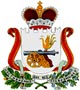 СОВЕТ ДЕПУТАТОВ ДЕМИДОВСКОГО ГОРОДСКОГО ПОСЕЛЕНИЯДЕМИДОВСКОГО РАЙОНА СМОЛЕНСКОЙ ОБЛАСТИРЕШЕНИЕот  25.05.2021 года                                                                                                                                                         № 40О внесении изменений в решение Совета депутатов Демидовского городского поселения Демидовского района Смоленской области от 29.12.2020 №52 «О бюджете Демидовского городского поселения Демидовского района Смоленской области на 2021год и на плановый период 2022 и 2023 годов»Руководствуясь Федеральным законом от 06.10.2003 № 131- ФЗ «Об общих принципах организации местного самоуправления в Российской Федерации», Бюджетным кодексом Российской Федерации, областным законом «Об областном бюджете на 2021 год и на плановый период 2022 и 2023 годов», Уставом  Демидовского городского поселения Демидовского района Смоленской области Совет депутатов Демидовского городского поселения Демидовского района Смоленской области Р Е Ш И Л:Внести в решение Совета депутатов Демидовского городского поселения Демидовского района Смоленской области от 29.12.2020 №52 «О бюджете Демидовского городского поселения Демидовского района Смоленской области на 2021 год и на плановый период 2022 и 2023 годов»  с учетом изменений принятых решениями № 25 от 23.03.2021 года, следующие изменения:Статью 1 изложить в новой редакции:«1. Утвердить основные характеристики бюджета Демидовского городского поселения Демидовского района Смоленской области (далее - местный бюджет) на 2021 год:1) общий объем доходов местного бюджета в сумме 49503,9 тыс. рублей, в том числе объем безвозмездных поступлений в сумме 35447,8 тыс. рублей, из которых объем получаемых межбюджетных трансфертов 35447,8 тыс. рублей;2) общий объем расходов местного бюджета в сумме 50179,5 рублей;3) . 3)  предельный размер дефицита  местного бюджета  в сумме 675,6 тыс. рублей (в том числе за счет остатков на счете по состоянию на 01.01.2021 года согласно пункта 3 статьи 92.1 Бюджетного кодекса Российской Федерации в сумме 675,6 тыс. рублей), что составляет 4,08 процента  от утвержденного общего  годового  объема  доходов  местного бюджета без учета  утвержденного  объема  безвозмездных  поступлений.».2. Утвердить общий объем межбюджетных трансфертов, предоставляемых бюджету муниципального образования «Демидовский район» Смоленской области из местного бюджета в 2021 году в сумме 26,5 тыс. рублей.3. Утвердить основные характеристики местного бюджета на плановый период 2022 и 2023 годов:1) общий объем доходов местного бюджета на 2022 год в сумме 99772,7 тыс. рублей, в том числе объем безвозмездных поступлений в сумме 85100,2 тыс. рублей, из которых объем получаемых межбюджетных трансфертов 85100,2 тыс. рублей, и на 2023 год в сумме 97171,9 тыс. рублей, в том числе объем безвозмездных поступлений в сумме 81782,4 рублей, из которых объем получаемых межбюджетных трансфертов 81782,4 тыс. рублей;2) общий объем расходов местного бюджета на 2022 год в сумме 99772,7 тыс. рублей, в т.ч. условно утвержденные расходы (без учета расходов местного бюджета, предусмотренных за счет межбюджетных трансфертов из других бюджетов бюджетной системы Российской Федерации, имеющих целевое назначение) в сумме 582,4 тыс. рублей и на 2023 год в сумме 97171,9 тыс.руб., в т.ч. условно утвержденные расходы (без учета расходов местного бюджета, предусмотренных за счет межбюджетных трансфертов из других бюджетов бюджетной системы Российской Федерации, имеющих целевое назначение) в сумме 1190,4 тыс. рублей3) дефицит ( профицит) местного бюджета на 2022 год в сумме 00 тыс. рублей, на 2023 год в сумме 00 тыс. рублей.4. Утвердить общий объем межбюджетных трансфертов, предоставляемых бюджету муниципального образования «Демидовский район» Смоленской области из местного бюджета в 2022 году, в сумме 0,0 тыс. рублей.5. Утвердить общий объем межбюджетных трансфертов, предоставляемых бюджету муниципального образования «Демидовский район» Смоленской области из местного бюджета в 2023 году, в сумме 0,0 тыс. рублей.»2. Статью 10 пункт 1 изложить в новой редакции:               « 1.Утвердить объем бюджетных ассигнований на финансовое обеспечение реализации  муниципальных программ в 2021году в сумме 35450,05 рублей, в 2022 году в сумме 88663,3 тыс. рублей, в 2023 году в сумме 85363,9 тыс. рублей.»3.Статью 11 пункт изложить в новой редакции:«1. Утвердить объем бюджетных ассигнований дорожного фонда муниципального образования «Демидовский район» Смоленской области:1) на 2021 год в сумме 2846,5 тыс. рублей;2) на 2022 год в сумме  2854,0 тыс. рублей;3) на 2023 год в сумме 2960,4 тыс. рублей.2. Утвердить прогнозируемый объем доходов местного бюджета в части доходов, установленных решением Совета депутатов Демидовского городского поселения Демидовского района Смоленской области от 20 ноября 2013 года № 107 (с учетом изменений принятых решением Совета депутатов Демидовского городского поселения Демидовского района Смоленской области от 24.декабря 2013 года №136) «О дорожном фонде  Демидовского городского поселения Демидовского района Смоленской области»:1) в 2021 году в сумме 2755,4 тыс. рублей согласно приложению 17 к настоящему решению;2) в плановом периоде 2022 и 2023 годов в сумме 2854,0 тыс. рублей и в сумме 2960,4 тыс. рублей соответственно согласно приложению 18 к настоящему решению.»4. Статью 12 изложить в новой редакции:«1.Установить, что  в соответствии  со ст.78 Бюджетного кодекса Российской Федерации из местного бюджета предоставляются субсидии юридическим лицам (за исключением субсидий муниципальным учреждениям) - производителям товаров, работ, услуг в целях возмещения затрат:- не компенсированных доходами от сбора за проезд, в связи с государственным регулированием тарифов по данному виду сообщения, в рамках реализации муниципальной программы «Развитие дорожно-транспортного комплекса Демидовского городского поселения Демидовского района Смоленской области»:1) в 2021 году  в сумме 0,0 тыс. рублей;2) в 2022 году  в сумме 140,0 тыс. рублей;3) в 2023 году в сумме  140,0 тыс. рублей;- по обеспечению первичных мер пожарной безопасности в границах населенных пунктов Демидовского городского поселения Демидовского района Смоленской области:1) в 2021 году  в сумме 0,00 тыс. рублей;2) в 2022 году  в сумме 0,00 тыс.рублей;3) в 2023 году в сумме  0,00 тыс. рублей;-по осуществлению мероприятий по обеспечению безопасности людей на водных объектах, охрану их жизни и здоровья на территории Демидовского городского поселения Демидовского района Смоленской области:1) в 2021 году  в сумме 120,00 тыс. рублей;2) в 2022 году  в сумме 120,00 тыс.рублей;3) в 2023 году в сумме  120,00 тыс. рублей;   - по ремонту линии водопровода на территории Демидовского городского поселения Демидовского района Смоленской области:1) в 2021 году  в сумме 1200,00 тыс. рублей;2) в 2022 году  в сумме 1000,0 тыс.рублей;3) в 2023 году в сумме  1000,0 тыс. рублей;   - не компенсированных доходами, по городской бане :1) в 2021 году  в сумме 1400,0 тыс. рублей;2) в 2022 году  в сумме 1400,0 тыс.рублей;3) в 2023 году в сумме  1400,0 тыс. рублей;-не компенсированных доходами по благоустройству Демидовского городского поселения Демидовского района Смоленской области:1) в 2021 году  в сумме 1401,0 тыс. рублей;2) в 2022 году  в сумме 1370,0 тыс.рублей;3) в 2023 году в сумме  1370,0 тыс. рублей;- по содержанию и текущему ремонту дорог в границах населенных пунктов Демидовского городского поселения Демидовского района Смоленской области, в рамках реализации муниципальной программы «Развитие дорожно-транспортного комплекса Демидовского городского поселения Демидовского района Смоленской области»:             1) в 2021 году в сумме  6846,4 тыс. рублей;             2) в 2022 году в сумме  6854,0 тыс. рублей;             3) в 2023 году в сумме  6960,4 тыс. рублей.2. Категории и (или) критерии отбора юридических лиц (за исключением муниципальных  учреждений), индивидуальных предпринимателей, физических лиц – производителей товаров, работ, услуг, имеющих право на получение субсидий, указанных в части 1 настоящей статьи, условия и порядок предоставления субсидий указанным лицам, порядок их возврата в случае нарушения условий, установленных при их предоставлении, порядок возврата в текущем финансовом году получателем субсидий остатков субсидий, не использованных в отчетном финансовом году, в случаях, предусмотренных соглашениями (договорами) о предоставлении субсидий, а также положение об обязательной проверке главным распорядителем (распорядителем) бюджетных средств, предоставляющим субсидию, и органом муниципального финансового контроля соблюдения условий, целей и порядка предоставления субсидий их получателями определяются нормативными правовыми актами Администрации муниципального образования «Демидовский район» Смоленской области.3. Утвердить объем субсидий  некоммерческим организациям, не являющимся муниципальными бюджетными учреждениями, муниципальными автономными учреждениями и муниципальными казенными учреждениями,  в целях возмещения затрат, связанных с их  уставной деятельностью:           1) в 2021 году в сумме 0,00 тыс.руб;          2) в 2022 году в сумме 0,00 тыс.руб.;          3) в 2023 году в сумме 0,00 тыс.руб.4. Порядок определения объема и предоставления субсидий из местного бюджета некоммерческим организациям, не являющимся муниципальными бюджетными учреждениями, муниципальными автономными учреждениями и муниципальными казенными учреждениями, устанавливается Администрацией муниципального образования «Демидовский район» Смоленской области.»5. Статью 13 изложить в новой редакции:«Утвердить объем бюджетных ассигнований на осуществление бюджетных инвестиций в форме капитальных вложений в объекты капитального строительства  собственности Демидовского городского поселения Демидовского района Смоленской области или приобретение объектов недвижимого имущества в  собственность Демидовского городского поселения Демидовского района Смоленской области в соответствии c решениями, принимаемыми в порядке, установленном Администрацией муниципального образования «Демидовский район» Смоленской области:1) на 2021 год в сумме   2 224,00 тыс. рублей;2) на 2022 год в сумме   23094,0 тыс. рублей;3) на 2023 год в сумме  20 000,00 тыс. рублей.»6. Статью 14 изложить в новой редакции:   «Утвердить в составе расходов местного бюджета резервный фонд Администрации муниципального образования «Демидовский район» Смоленской области:1) на 2021 год в размере 70,00 тыс. рублей, что составляет 0,14процента от общего объема расходов;2) на 2022 год в размере 50,00 тыс. рублей, что составляет 0,05 процента от общего объема расходов;3) на 2023 год в размере 50,00 тыс. рублей, что составляет 0,05процента от общего объема расходов.»              7. Пункт 2 Статьи 17 изложить в новой редакции:«2. Утвердить объем расходов местного бюджета на обслуживание муниципального долга:1) в 2021 году в размере 1,0 тыс. рублей, что составляет 0,002 процента от объема расходов местного бюджета, за исключением объема расходов, которые осуществляются за счет субвенций, предоставляемых из бюджетов бюджетной системы Российской Федерации;2) в 2022 году в размере 1,0 тыс. рублей, что составляет 0,001 процента от объема расходов местного бюджета, за исключением объема расходов, которые осуществляются за счет субвенций, предоставляемых из бюджетов бюджетной системы Российской Федерации;3) в 2023 году в размере 1,0 тыс. рублей, что составляет 0,001 процента от объема расходов местного бюджета, за исключением объема расходов, которые осуществляются за счет субвенций, предоставляемых из бюджетов бюджетной системы Российской Федерации»8.Приложение 1 изложить в новой	 редакции:10. Приложение 7 изложить в новой редакции:11. Приложение 8 изложить в новой редакции:12. Приложение 9 изложить в новой редакции:13. в приложение 10 «Распределение бюджетных ассигнований по разделам, подразделам, целевым статьям (муниципальным программам и непрограммным направлениям деятельности), группам и подгруппам  видов  расходов классификации расходов бюджетов на плановый период 2022 и 2023 годов» внести следующие изменения:В строке:                                                                                                                                             (рублей)14.  Приложение 11 изложить в новой редакции:Приложение 11 к решению «О бюджете Демидовского городского поселенияДемидовского района Смоленскойобласти на 2021 год и на плановый период 2022 и 2023годов»Распределение бюджетных ассигнований по целевым статьям (муниципальным программам и непрограммным направлениям деятельности), группам (группам и подгруппам) видов расходов классификации расходов бюджетов на 2021год                                                                                                                                                                      (рублей)15.вприложение 12«Распределение бюджетных ассигнований по целевым статьям (муниципальным программам и непрограммным направлениям деятельности), группам (группам и подгруппам) видов расходов классификации расходов бюджетов на плановый период 2022 и 2023 годов» внести следующие изменения:В строках:                                                                                                                                                (рублей)16. Приложение 13 изложить в новой редакции:Приложение 13 к решению «О бюджете Демидовского городского поселенияДемидовского района Смоленскойобласти на 2021 год и на плановый период 2022 и 2023годов»Ведомственная структура расходов местного бюджета (распределение бюджетных ассигнований по главным распорядителям бюджетных средств, разделам, подразделам, целевым статьям (муниципальным программам и непрограммным направлениям деятельности), группам (группам и подгруппам) видов расходов классификации расходов бюджетов) на 2021 год(рублей)17. в приложение 14 «Ведомственная структура расходов местного бюджета (распределение бюджетных ассигнований по главам распорядителям бюджетных средств, разделам, подразделам, целевым статьям (муниципальным программам и непрограммным направлениям деятельности), группам (группам и подгруппам) видов расходов классификации расходов бюджетов) на плановый период 2022 и 2023 годов» внести следующие изменения:В строке:                                                                                                                                                (рублей)18. Приложение 15 изложить в новой редакции:Приложение 15 к решению «О бюджете Демидовского городского поселенияДемидовского района Смоленскойобласти на 2021 год и на плановый период 2022 и 2023годов»Распределение бюджетных ассигнований по муниципальным программам и непрограммным направлениям деятельности на 2021 год                                                                                                                                                                 (рублей)«Распределение бюджетных ассигнований по муниципальным программам и непрограммным направлениям деятельности на плановый период 2022 и 2023 годов» внести следующие изменения:В  строках:                                                                                                                                                                       (рублей)Глава муниципального образованияДемидовского городского поселенияДемидовского района Смоленской области                                                                                          В.К. МатвеевПриложение 1Приложение 1Приложение 1Приложение 1                 к решению "О бюджете                 к решению "О бюджете                 к решению "О бюджете                 к решению "О бюджете                                       Демидовского городского поселения                                       Демидовского городского поселения                                       Демидовского городского поселения                                       Демидовского городского поселения                                    Демидовского района Смоленской                                    Демидовского района Смоленской                                    Демидовского района Смоленской                                    Демидовского района Смоленской                                                  области на 2021 год и на плановый период                                                  области на 2021 год и на плановый период                                                  области на 2021 год и на плановый период                                                  области на 2021 год и на плановый период          2022 и 2023 годов»          2022 и 2023 годов»          2022 и 2023 годов»          2022 и 2023 годов»Источники финансирования дефицита местного бюджета на 2021 годИсточники финансирования дефицита местного бюджета на 2021 годИсточники финансирования дефицита местного бюджета на 2021 годИсточники финансирования дефицита местного бюджета на 2021 годИсточники финансирования дефицита местного бюджета на 2021 годКодНаименование кода группы, подгруппы, статьи, вида источника финансирования дефицитов бюджетов, кода классификации операций сектора государственного управления, относящихся к источникам финансирования дефицитов бюджетов Российской ФедерацииНаименование кода группы, подгруппы, статьи, вида источника финансирования дефицитов бюджетов, кода классификации операций сектора государственного управления, относящихся к источникам финансирования дефицитов бюджетов Российской ФедерацииСумм(тыс.руб.)Сумм(тыс.руб.)1223301 00 00 00 00 0000 000ИСТОЧНИКИ  ВНУТРЕННЕГО ФИНАНСИРОВАНИЯ ДЕФИЦИТОВ БЮДЖЕТОВИСТОЧНИКИ  ВНУТРЕННЕГО ФИНАНСИРОВАНИЯ ДЕФИЦИТОВ БЮДЖЕТОВ675,6675,601 03 00 00 00 0000 000Бюджетные кредиты из других бюджетов бюджетной системы Российской ФедерацииБюджетные кредиты из других бюджетов бюджетной системы Российской Федерации0,000,0001 03 01 00 00 0000 700Привлечение бюджетных кредитов из других бюджетов бюджетной системы Российской Федерации в валюте Российской ФедерацииПривлечение бюджетных кредитов из других бюджетов бюджетной системы Российской Федерации в валюте Российской Федерации0,000,0001 03 01 00 13 0000 710  Привлечение кредитов из других бюджетов бюджетной системы Российской Федерации  бюджетами городских поселений в валюте Российской Федерации  Привлечение кредитов из других бюджетов бюджетной системы Российской Федерации  бюджетами городских поселений в валюте Российской Федерации0,000,0001 03 01 00 00 0000 800Погашение бюджетных кредитов, полученных из других бюджетов бюджетной системы Российской Федерации в валюте Российской ФедерацииПогашение бюджетных кредитов, полученных из других бюджетов бюджетной системы Российской Федерации в валюте Российской Федерации0,000,0001 03 01 00 13 0000 810Погашение бюджетами городских поселений кредитов из других бюджетов бюджетной системы Российской Федерации в валюте Российской ФедерацииПогашение бюджетами городских поселений кредитов из других бюджетов бюджетной системы Российской Федерации в валюте Российской Федерации0,000,0001 05 00 00 00 0000 000Изменение остатков средств на счетах по учету средств бюджетаИзменение остатков средств на счетах по учету средств бюджета675,6675,601 05 00 00 00 0000 500Увеличение остатков средств бюджетовУвеличение остатков средств бюджетов-49503,9-49503,901 05 02 00 00 0000 500Увеличение прочих остатков средств бюджетовУвеличение прочих остатков средств бюджетов-49503,9-49503,901 05 02 01 00 0000 510Увеличение прочих остатков денежных средств бюджетовУвеличение прочих остатков денежных средств бюджетов-49503,9-49503,901 05 02 01 13 0000 510Увеличение прочих остатков денежных средств  бюджетов городских поселенийУвеличение прочих остатков денежных средств  бюджетов городских поселений-49503,9-49503,901 05 00 00 00 0000 600Уменьшение остатков средств бюджетовУменьшение остатков средств бюджетов50179,550179,501 05 02 00 00 0000 600Уменьшение прочих остатков средств бюджетовУменьшение прочих остатков средств бюджетов50179,550179,501 05 02 01 00 0000 610Уменьшение прочих остатков денежных средств бюджетовУменьшение прочих остатков денежных средств бюджетов50179,550179,501 05 02 01 13 0000 610Уменьшение прочих остатков денежных средств бюджетов городских поселенийУменьшение прочих остатков денежных средств бюджетов городских поселений50179,550179,5ИТОГОИТОГОИТОГО675,6675,69. Приложение 2 изложить в  новой редакции:Приложение 2Приложение 2Приложение 2Приложение 2                 к решению "О бюджете                 к решению "О бюджете                 к решению "О бюджете                 к решению "О бюджете                                        Демидовского городского поселения                                        Демидовского городского поселения                                        Демидовского городского поселения                                        Демидовского городского поселения                                    Демидовского района Смоленской                                    Демидовского района Смоленской                                    Демидовского района Смоленской                                    Демидовского района Смоленской                                                  области на 2021 год и на плановый период                                                  области на 2021 год и на плановый период                                                  области на 2021 год и на плановый период                                                  области на 2021 год и на плановый период          2022 и 2023 годов»          2022 и 2023 годов»          2022 и 2023 годов»          2022 и 2023 годов»Источники финансирования дефицита местного бюджета на плановый период 2022 и 2023 годовИсточники финансирования дефицита местного бюджета на плановый период 2022 и 2023 годовИсточники финансирования дефицита местного бюджета на плановый период 2022 и 2023 годовИсточники финансирования дефицита местного бюджета на плановый период 2022 и 2023 годовИсточники финансирования дефицита местного бюджета на плановый период 2022 и 2023 годовКодНаименование кода группы, подгруппы, статьи, вида источника финансирования дефицитов бюджетов, кода классификации операций сектора государственного управления, относящихся к источникам финансирования дефицитов бюджетов Российской ФедерацииСумма(тыс.руб.)Сумма(тыс.руб.)Сумма(тыс.руб.)1233401 00 00 00 00 0000 000ИСТОЧНИКИ  ВНУТРЕННЕГО ФИНАНСИРОВАНИЯ ДЕФИЦИТОВ БЮДЖЕТОВ0,000,000,0001 03 00 00 00 0000 000Бюджетные кредиты из других бюджетов бюджетной системы Российской Федерации0,000,000,0001 03  01 00 00 0000 700Привлечение бюджетных кредитов из других бюджетов бюджетной системы Российской Федерации в валюте Российской Федерации0,000,000,0001 03 01 00 13 0000 710Привлечение кредитов из других бюджетов бюджетной системы Российской Федерации бюджетами городских поселений в валюте Российской Федерации0,000,000,0001 03 01 00 00 0000 800Погашение бюджетных кредитов, полученных из других бюджетов бюджетной системы Российской Федерации в валюте Российской Федерации0,000,000,0001 03 01 00 13 0000 810Погашение бюджетами городских поселений кредитов из других бюджетов бюджетной системы Российской Федерации в валюте Российской Федерации0,000,000,0001 05 00 00 00 0000 000Изменение остатков средств на счетах по учету средств бюджета0,000,000,0001 05 00 00 00 0000 500Увеличение остатков средств бюджетов-99772,7-99772,7-97171,901 05 02 00 00 0000 500Увеличение прочих остатков средств бюджетов-99772,7-99772,7-97171,901 05 02 01 00 0000 510Увеличение прочих остатков денежных средств бюджетов-99772,7-99772,7-97171,901 05 02 01 13 0000 510Увеличение прочих остатков денежных средств  бюджетов городских поселений-99772,7-99772,7-97171,901 05 00 00 00 0000 600Уменьшение остатков средств бюджетов99772,799772,797171,901 05 02 00 00 0000 600Уменьшение прочих остатков средств бюджетов99772,799772,797171,901 05 02 01 00 0000 610Уменьшение прочих остатков денежных средств бюджетов99772,799772,797171,901 05 02 01 13 0000 610Уменьшение прочих остатков денежных средств бюджетов городских поселений99772,799772,797171,9ИТОГОИТОГО0,000,000,00Приложение 7Приложение 7Приложение 7                к решению «О бюджете                к решению «О бюджете                к решению «О бюджете                                      Демидовского городского поселения                                      Демидовского городского поселения                                      Демидовского городского поселения                                   Демидовского района Смоленской                                   Демидовского района Смоленской                                   Демидовского района Смоленской                                   области на 2021 год и на плановый                   период 2022и 2023годов                                   области на 2021 год и на плановый                   период 2022и 2023годов                                   области на 2021 год и на плановый                   период 2022и 2023годовПрогнозируемые безвозмездные поступления в местный бюджет на 2021 годПрогнозируемые безвозмездные поступления в местный бюджет на 2021 годПрогнозируемые безвозмездные поступления в местный бюджет на 2021 год                                                                                                                                                                 (тыс. рублей)                                                                                                                                                                 (тыс. рублей)                                                                                                                                                                 (тыс. рублей)Наименование кода дохода бюджета СуммаКодНаименование кода дохода бюджета Сумма  2 00 00000 00 0000 000БЕЗВОЗМЕЗДНЫЕ ПОСТУПЛЕНИЯ35447,8  2 02 00000 00 0000 000Безвозмездные поступления из других бюджетов бюджетной системы Российской Федерации8893,7  2 02 16000 00 0000 150Дотации из других бюджетов бюджетной системы Российской Федерации8893,7  2 02 16001 00 0000 150Дотации на выравнивание бюджетной обеспеченности из бюджетов муниципальных районов, городских округов с внутригородским делением8893,7  2 02 16001 13 0000 150Дотации бюджетам городских поселений на выравнивание бюджетной обеспеченности из бюджетов муниципальных районов8893,72 02 20000 00 0000 150Субсидии бюджетам бюджетной системы Российской Федерации(межбюджетных трансфертов26554,12 02 25555 00 0000 150Субсидии бюджетам на реализацию программ формирования современной городской среды3413,02 02 25555 13 0000 150Субсидии бюджетам городских поселений на поддержку государственных программ субъектов Российской Федерации и муниципальных программ формирования современной городской среды3413,02 02 29999 00 0000 150Прочие субсидии23141,12 02 29999 13 0000 150Прочие субсидии бюджетам городских поселений23141,135447,8Приложение 8Приложение 8Приложение 8                к решению «О бюджете                к решению «О бюджете                к решению «О бюджете                                      Демидовского городского поселения                                      Демидовского городского поселения                                      Демидовского городского поселения                                  Демидовского района Смоленской                                  Демидовского района Смоленской                                  Демидовского района Смоленской                                  области на 2021 год и на плановый                  период 2022 и 2023 годов                                  области на 2021 год и на плановый                  период 2022 и 2023 годов                                  области на 2021 год и на плановый                  период 2022 и 2023 годовПрогнозируемые безвозмездные поступления в местный бюджет на плановый период 2022 и 2023годовПрогнозируемые безвозмездные поступления в местный бюджет на плановый период 2022 и 2023годовПрогнозируемые безвозмездные поступления в местный бюджет на плановый период 2022 и 2023годов                                                                                                                                                                  (тыс. рублей)                                                                                                                                                                             (тыс. рублей)                                                                                                                                                                             (тыс. рублей)           Наименование кода дохода бюджета СуммаСуммаКодНаименование кода дохода бюджета СуммаСумма  2 00 00000 00 0000 000БЕЗВОЗМЕЗДНЫЕ ПОСТУПЛЕНИЯ85100,281782,4  2 02 00000 00 0000 000Безвозмездные поступления из других бюджетов бюджетной системы Российской Федерации8621,28418,4  2 02 16000 00 0000 150Дотации из других бюджетов бюджетной системы Российской Федерации8621,28418,4  2 02 16001 00 0000 150Дотации на выравнивание бюджетной обеспеченности из бюджетов муниципальных районов, городских округов с внутригородским делением8621,28418,4  2 02 16001 13 0000 150Дотации бюджетам городских поселений на выравнивание бюджетной обеспеченности из бюджетов муниципальных районов8621,28418,42 02 20000 00 0000 150Субсидии бюджетам бюджетной системы Российской Федерации(межбюджетных трансфертов76479,073364,02 02 25555 00 0000 150Субсидии бюджетам на реализацию программ формирования современной городской среды3364,23364,22 02 25555 13 0000 150Субсидии бюджетам городских поселений на поддержку государственных программ субъектов Российской Федерации и муниципальных программ формирования современной городской среды3364,23364,22 02 25243 00 0000 150Субсидии бюджетам на строительство и  реконструкцию (модернизацию) объектов питьевого водоснабжения21699,819999,82 02 25243 13 0000 150Субсидии бюджетам городских поселений на строительство и  реконструкцию (модернизацию) объектов питьевого водоснабжения21699,819999,82 02 29999 00 0000 150Прочие субсидии51415,050000,02 02 29999 13 0000 150Прочие субсидии бюджетам городских поселений51415,050000,085100,281782,4Приложение 9 к решению «О бюджетеДемидовского городского поселения Демидовского района Смоленской                                  области на 2021 год и на плановыйпериод 2022 и 2023 годовРаспределение бюджетных ассигнований по разделам, подразделам, целевым статьям (муниципальным программам и непрограммным направлениям деятельности), группам и подгруппам видов расходов классификации расходов бюджетов на 2021 год( рублей) Приложение 9 к решению «О бюджетеДемидовского городского поселения Демидовского района Смоленской                                  области на 2021 год и на плановыйпериод 2022 и 2023 годовРаспределение бюджетных ассигнований по разделам, подразделам, целевым статьям (муниципальным программам и непрограммным направлениям деятельности), группам и подгруппам видов расходов классификации расходов бюджетов на 2021 год( рублей) Приложение 9 к решению «О бюджетеДемидовского городского поселения Демидовского района Смоленской                                  области на 2021 год и на плановыйпериод 2022 и 2023 годовРаспределение бюджетных ассигнований по разделам, подразделам, целевым статьям (муниципальным программам и непрограммным направлениям деятельности), группам и подгруппам видов расходов классификации расходов бюджетов на 2021 год( рублей) Приложение 9 к решению «О бюджетеДемидовского городского поселения Демидовского района Смоленской                                  области на 2021 год и на плановыйпериод 2022 и 2023 годовРаспределение бюджетных ассигнований по разделам, подразделам, целевым статьям (муниципальным программам и непрограммным направлениям деятельности), группам и подгруппам видов расходов классификации расходов бюджетов на 2021 год( рублей) Приложение 9 к решению «О бюджетеДемидовского городского поселения Демидовского района Смоленской                                  области на 2021 год и на плановыйпериод 2022 и 2023 годовРаспределение бюджетных ассигнований по разделам, подразделам, целевым статьям (муниципальным программам и непрограммным направлениям деятельности), группам и подгруппам видов расходов классификации расходов бюджетов на 2021 год( рублей) Приложение 9 к решению «О бюджетеДемидовского городского поселения Демидовского района Смоленской                                  области на 2021 год и на плановыйпериод 2022 и 2023 годовРаспределение бюджетных ассигнований по разделам, подразделам, целевым статьям (муниципальным программам и непрограммным направлениям деятельности), группам и подгруппам видов расходов классификации расходов бюджетов на 2021 год( рублей) НаименованиеНаименованиеРазделПодразделЦелевая статья расходовВид расходовСУММАСУММАСУММА13567 ОБЩЕГОСУДАРСТВЕННЫЕ ВОПРОСЫ010000000000000001 115 914,48Функционирование законодательных (представительных) органов государственной власти и представительных органов муниципальных образований01030000000000000765 466 ,58Обеспечение деятельности представительного органа муниципального образования01037500000000000765 466 ,58Расходы на обеспечение деятельности представительного органа муниципального образования01037590000000000765 466 ,58Расходы на обеспечение функций органов местного самоуправления01037590000140000765 466 ,58Расходы на выплаты персоналу в целях обеспечения выполнения функций государственными (муниципальными) органами, казенными учреждениями, органами управления государственными внебюджетными фондами01037590000140100556 808,58Расходы на выплаты персоналу государственных (муниципальных) органов01037590000140120556 808,58Закупка товаров, работ и услуг для обеспечения государственных (муниципальных) нужд01037590000140200208 658,00Иные закупки товаров, работ и услуг для обеспечения государственных (муниципальных) нужд01037590000140240208 658,00Обеспечение деятельности финансовых, налоговых и таможенных органов и органов финансового (финансово-бюджетного) надзора0106000000000000026 500,00Межбюджетные трансферты из бюджетов поселений бюджету муниципального района и из бюджета муниципального района бюджетам поселений в соответствии с заключенными соглашениями0106920000000000026 500,00Переданные полномочия по соглашению из бюджета Демидовского городского поселения в муниципальный район по контрольно-счетному органу010692000П105000026 500,00Межбюджетные трансферты010692000П105050026 500,00Иные межбюджетные трансферты010692000П105054026 500,00Резервные фонды0111000000000000070 000,00Резервные фонды администраций0111890000000000070 000,00Расходы за счет средств резервного фонда Администрации поселения0111890002888000070 000,00Иные бюджетные ассигнования0111890002888080070 000,00Резервные средства0111890002888087070 000,00Другие общегосударственные вопросы01130000000000000253 947,90Выполнение других обязательств государства01138600000000000253 947,9Расходы на обеспечение деятельности полномочий муниципального образования0113860000016000010 000,00Закупка товаров, работ и услуг для обеспечения государственных (муниципальных) нужд0113860000016020010 000,00Иные закупки товаров, работ и услуг для обеспечения государственных (муниципальных) нужд0113860000016024010 000,00 Исполнение судебных актов Российской Федерации и мировых соглашений по возмещению вреда, причиненного в результате незаконных действий (бездействий) органов государственной власти (государственных органов) либо должностных лиц этих органов, а также в результате деятельности казенных учреждений01138600020360000221 947,90Иные бюджетные ассигнования01138600020360800221 947,90Исполнение судебных актов01138600020360830221 947,90Уплата членских взносов0113860002241000022 000,00Иные бюджетные ассигнования0113860002241080022 000,00Уплата налогов, сборов и иных платежей0113860002241085022 000,00НАЦИОНАЛЬНАЯ БЕЗОПАСНОСТЬ И ПРАВООХРАНИТЕЛЬНАЯ ДЕЯТЕЛЬНОСТЬ0300000000000000025 000,00Защита населения и территории от чрезвычайных ситуаций природного и техногенного характера, пожарная безопасность0310000000000000025 000,00Предупреждение и ликвидация последствий чрезвычайных ситуаций и стихийных бедствий природного и техногенного характера0310830000000000025 000,00Расходы на обеспечение деятельности полномочий муниципального образования0310830000016000025 000,00Закупка товаров, работ и услуг для обеспечения государственных (муниципальных) нужд0310830000016020025 000,00Иные закупки товаров, работ и услуг для обеспечения государственных (муниципальных) нужд0310830000016024025 000,00НАЦИОНАЛЬНАЯ ЭКОНОМИКА0400000000000000031 151 305,60Водное хозяйство04060000000000000120 000,00Осуществление отдельных полномочий в области водных отношений04068700000000000120 000,00Субсидии юридическим лицам (за исключением муниципальных учреждений)04068700060580000120 000,00Иные бюджетные ассигнования04068700060580800120 000,00Субсидии юридическим лицам (кроме некоммерческих организаций), индивидуальным предпринимателям, физическим лицам - производителям товаров, работ, услуг04068700060580810120 000,00Транспорт04080000000000000140 000,00Муниципальная программа "Развитие дорожно-транспортного комплекса Демидовского городского поселения Демидовского района Смоленской области"04083300000000000140 000,00Основное мероприятие программы, не включенное в подпрограмму муниципальной программы040833Я0000000000140 000,00Основное мероприятие «Создание условий для обеспечения транспортного обслуживания населения на городских маршрутах в границах муниципального образования «Демидовский район» Смоленской области»040833Я0300000000140 000,00Расходы на обеспечение деятельности полномочий муниципального образования040833Я0300160200140 000,00Закупка товаров, работ и услуг для обеспечения государственных (муниципальных) нужд040833Я0300160244140 000,00Дорожное хозяйство (дорожные фонды)0409000000000000030 051 305,60Муниципальная программа "Развитие дорожно-транспортного комплекса Демидовского городского поселения Демидовского района Смоленской области"0409330000000000030 051 305,60Основное мероприятие программы, не включенное в подпрограмму муниципальной программы040933Я000000000030 051 305,60Основное мероприятие «Капитальный ремонт асфальтобетонного покрытия участка автомобильной дороги общего пользования местного значения»040933Я010000000023 014 844,91Расходы на текущие и капитальные ремонты зданий и сооружений муниципальных учреждений040933Я01022500001 014 844,91Закупка товаров, работ и услуг для обеспечения государственных (муниципальных) нужд040933Я01022502001 014 844,91Иные закупки товаров, работ и услуг для обеспечения государственных (муниципальных) нужд040933Я01022502401 014 844,91Проектирование, строительство, реконструкцию, капитальный ремонт и ремонт автомобильных дорог общего пользования местного значения за счет местного бюджета040933Я01S126000022 000 000,00Закупка товаров, работ и услуг для обеспечения государственных (муниципальных) нужд040933Я01S126020022 000 000,00Иные закупки товаров, работ и услуг для обеспечения государственных (муниципальных) нужд040933Я01S126024022 000 000,00Основное мероприятие «Ремонт и содержание автомобильных дорог общего пользования местного значения»040933Я02000000006 846 460,69Субсидии юридическим лицам (за исключением муниципальных учреждений)040933Я02605800004 022 000,00Иные бюджетные ассигнования040933Я02605808004 022 000,00Субсидии юридическим лицам (кроме некоммерческих организаций), индивидуальным предпринимателям, физическим лицам - производителям товаров, работ, услуг040933Я02605808104 022 000,00Субсидии юридическим лицам (за исключением муниципальных учреждений) на содержание  и ремонт автомобильных дорог общего пользования из дорожного фонда040933Я02610500002 824 460,69Иные бюджетные ассигнования040933Я02610508002 824 460,69Субсидии юридическим лицам (кроме некоммерческих организаций), индивидуальным предпринимателям, физическим лицам - производителям товаров, работ, услуг040933Я02610508102 824 460,69Основное мероприятие "Разработка комплексной схемы организации дорожного движения "040933Я040000000050 000,00Расходы на обеспечение деятельности полномочий муниципального образования040933Я040016000050 000,00Закупка товаров, работ и услуг для обеспечения государственных (муниципальных) нужд040933Я040016020050 000,00Иные закупки товаров, работ и услуг для обеспечения государственных (муниципальных) нужд040933Я040016024050 000,00Основное мероприятие «Оценка уязвимости объектов транспортной инфраструктуры на территории Демидовского городского поселения Демидовского района Смоленской области040933Я0600000000140 000,00  Расходы на текущие и капитальные ремонты зданий и сооружений муниципальных учреждений040933Я0600160000140 000,00Закупка товаров, работ и услуг для обеспечения государственных (муниципальных) нужд040933Я0600160200140 000,00    Иные закупки товаров, работ и услуг для обеспечения государственных (муниципальных) нужд040933Я0600160240140 000,00Другие вопросы в области национальной экономики04120000000000000840 000,00Оценка недвижимости, признание прав и регулирование отношений по муниципальной собственности04128500000000000620 000,00Расходы на обеспечение деятельности полномочий муниципального образования04128500000160000620 000,00Закупка товаров, работ и услуг для обеспечения государственных (муниципальных) нужд04128500000160200620 000,00 Иные закупки товаров, работ и услуг для обеспечения государственных (муниципальных) нужд04128500000160240620 000,00Выполнение других обязательств государства04128600000000000220 000,00Разработка генеральных планов поселений04128640000000000220 000,00Расходы на обеспечение деятельности полномочий муниципального образования04128640000160000220 000,00Закупка товаров, работ и услуг для обеспечения государственных (муниципальных) нужд04128640000160200220 000,00 Иные закупки товаров, работ и услуг для обеспечения государственных (муниципальных) нужд04128640000160240220 000,00ЖИЛИЩНО-КОММУНАЛЬНОЕ ХОЗЯЙСТВО0500000000000000017 776 262,72Жилищное хозяйство05010000000000000970 000,00Мероприятия в области жилищно-коммунального хозяйства05019300000000000970 000,00Мероприятия в области жилищного хозяйства05019310000000000970 000,00Расходы на обеспечение деятельности полномочий муниципального образования05019310000160000670 000,00Закупка товаров, работ и услуг для обеспечения государственных (муниципальных) нужд05019310000160200219 932,28Иные закупки товаров, работ и услуг для обеспечения государственных (муниципальных) нужд05019310000160240219 932,28Капитальные вложения в объекты государственной (муниципальной) собственности05019310000160400450 000,00Бюджетные инвестиции05019310000160410450 000,00Иные бюджетные ассигнования0501931000016080067,72Уплата налогов, сборов и иных платежей0501931000016085067,72Обеспечение мероприятий по капитальному ремонту многоквартирных домов за счет средств бюджетов05019310096010000300 000,00Закупка товаров, работ и услуг для обеспечения государственных (муниципальных) нужд05019310096010200300 000,00Иные закупки товаров, работ и услуг для обеспечения государственных (муниципальных) нужд05019310096010240300 000,00Коммунальное хозяйство050200000000000007 011 740,54Муниципальная программа «Модернизация объектов коммунального назначения муниципальных учреждений на территории Демидовского городского  поселения Демидовского района Смоленской области050236000000000001 774 025,00Основное мероприятие программы, не включенное в подпрограмму муниципальной программы050236Я00000000001 774 025,00Основное мероприятие «Модернизация систем водоотведения»050236Я0200000000599 000,00Капитальные вложения в объекты государственной (муниципальной) собственности050236Я0200160400599 000,00Бюджетные инвестиции050236Я0200160410599 000,00Основное мероприятие на выполнение регионального проекта «Чистая вода»050236ЯF5000000001 175 025,00Выполнение работ по инженерным изысканиям в целях подготовки проектной документации, подготовка проектной документации объектов капитального строительства в сфере жилищно-коммунального хозяйства подлежащих модернизации, и ее экспертиза050236ЯF5806704001 175 025,00Бюджетные инвестиции 050236ЯF5806704101 175 025,00Мероприятия в области жилищно-коммунального хозяйства050293000000000005 237 715,54Мероприятия в области коммунального хозяйства050293200000000005 237 715,54Расходы на обеспечение деятельности полномочий муниципального образования050293200001600002 637 715,54Закупка товаров, работ и услуг для обеспечения государственных (муниципальных) нужд050293200001602002 637 715,54Иные закупки товаров, работ и услуг для обеспечения государственных (муниципальных) нужд050293200001602402 637 715,54Субсидии юридическим лицам (за исключением муниципальных учреждений)050293200605800002 600 000,00Иные бюджетные ассигнования050293200605808002 600 000,00Субсидии юридическим лицам (кроме некоммерческих организаций), индивидуальным предпринимателям, физическим лицам - производителям товаров, работ, услуг050293200605808102 600 000,00Благоустройство050300000000000009 794 522,18Муниципальная программа "Формирование современной городской среды"050339000000000003 423 319,17Основное мероприятие программы, не включенное в подпрограмму муниципальной программы050339Я00000000003 423 319,17Основное мероприятие "Благоустройство дворовых территорий многоквартирных домов"050339Я010000000010 000,00Расходы на обеспечение деятельности полномочий муниципального образования050339Я010016000010 000,00Закупка товаров, работ и услуг для обеспечения государственных (муниципальных) нужд050339Я010016020010 000,00Иные закупки товаров, работ и услуг для обеспечения государственных (муниципальных) нужд050339Я010016024010 000,00Региональный проект "Формирование комфортной городской среды"050339ЯF2000000003 413 319,17Реализация программ формирования современной городской среды050339ЯF2555500003 413 319,17Закупка товаров, работ и услуг для обеспечения государственных (муниципальных) нужд050339ЯF2555502003 413 319,17Иные закупки товаров, работ и услуг для обеспечения государственных (муниципальных) нужд050339ЯF2555502403 413 319,17Муниципальная программа "Развитие территориального общественного самоуправления на территории Демидовского городского поселении Демидовского района Смоленской области"0503480000000000050 000,00Основное мероприятие программы, не включенное в подпрограмму муниципальной программы050348Я000000000050 000,00Основное мероприятие "Организационное и информационное обеспечение деятельности территориального общественного самоуправления"050348Я020000000050 000,00Расходы на обеспечение деятельности полномочий муниципального образования050348Я020016000050 000,00Закупка товаров, работ и услуг для обеспечения государственных (муниципальных) нужд050348Я020016020050 000,00Иные закупки товаров, работ и услуг для обеспечения государственных (муниципальных) нужд050348Я020016024050 000,00Муниципальная программа "Создание мест (площадок) накопления ТКО и приобретение контейнеров (бункеров) для накопления ТКО на территории Демидовского городского поселения Демидовского района Смоленской области"0503510000000000011 400,00Основное мероприятие программы, не включенное в подпрограмму муниципальной программы050351Я000000000011 400,00Основное мероприятие "Создание мест (площадок) накопления ТКО и приобретение контейнеров (бункеров) для накопления ТКО на территории Демидовского городского поселении Демидовского района Смоленской области"050351Я01000000003 000,00Осуществление деятельности по созданию мест(площадок)накопления твердых коммунальных отходов и приобретения контейнеров (бункеров) для накопления твердых коммунальных отходов050351Я01S08500003 000,00Закупка товаров, работ и услуг для обеспечения государственных (муниципальных) нужд050351Я01S08502003 000,00Иные закупки товаров, работ и услуг для обеспечения государственных (муниципальных) нужд050351Я01S08502403 000,00Основное мероприятие "Приобретение контейнеров для установки их на контейнерных площадках на территории Демидовского городского поселении Демидовского района Смоленской области"050351Я02000000008 400,00Расходы на обеспечение деятельности полномочий муниципального образования050351Я02001600008 400,00Закупка товаров, работ и услуг для обеспечения государственных (муниципальных) нужд050351Я02001602008 400,00Иные закупки товаров, работ и услуг для обеспечения государственных (муниципальных) нужд050351Я02001602408 400,00Мероприятия в области жилищно-коммунального хозяйства050393000000000006 309 803,01Уличное освещение050393300000000004 200 000,00Расходы на обеспечение деятельности полномочий муниципального образования050393300001600004 050 000,00Закупка товаров, работ и услуг для обеспечения государственных (муниципальных) нужд050393300001602004 050 000,00Иные закупки товаров, работ и услуг для обеспечения государственных (муниципальных) нужд050393300001602404 050 000,00Субсидии юридическим лицам (за исключением муниципальных учреждений)05039330060580000150 000,00Иные бюджетные ассигнования05039330060580800150 000,00Субсидии юридическим лицам (кроме некоммерческих организаций), индивидуальным предпринимателям, физическим лицам - производителям товаров, работ, услуг05039330060580810150 000,00Организация и содержание мест захоронения05039350000000000282 256,80Расходы на обеспечение деятельности полномочий муниципального образования05039350000160000282 256,80Закупка товаров, работ и услуг для обеспечения государственных (муниципальных) нужд05039350000160200282 256,80Иные закупки товаров, работ и услуг для обеспечения государственных (муниципальных) нужд05039350000160240282 256,80Прочие мероприятия по благоустройству муниципального района и поселений050393600000000001 776 546,21Расходы на обеспечение деятельности полномочий муниципального образования05039360000160000576 546,21Закупка товаров, работ и услуг для обеспечения государственных (муниципальных) нужд05039360000160200576 546,21 Иные закупки товаров, работ и услуг для обеспечения государственных (муниципальных) нужд05039360000160240576 546,21Субсидии юридическим лицам (за исключением муниципальных учреждений)050393600605800001 200 000,00Иные бюджетные ассигнования050393600605808001 200 000,00Субсидии юридическим лицам (кроме некоммерческих организаций), индивидуальным предпринимателям, физическим лицам - производителям товаров, работ, услуг050393600605808101 200 000,00Озеленение0503937000000000051 000,00Субсидии юридическим лицам (за исключением муниципальных учреждений)0503937006058000051 000,00Иные бюджетные ассигнования0503937006058080051 000,00Субсидии юридическим лицам (кроме некоммерческих организаций), индивидуальным предпринимателям, физическим лицам - производителям товаров, работ, услуг0503937006058081051 000,00КУЛЬТУРА, КИНЕМАТОГРАФИЯ08000000000000000110 000,00Культура08010000000000000110 000,00Мероприятия в сфере культуры, средств массовый информации, в области спорта, физической культуры и туризма08018400000000000110 000,00Мероприятия в сфере культуры, кинематографии и средств массовой информации08018410000000000110 000,00Расходы на проведение смотров-конкурсов, фестивалей, семинаров, а также другие аналогичные мероприятия08018410020050000110 000,00Закупка товаров, работ и услуг для обеспечения государственных (муниципальных) нужд08018410020050200110 000,00Иные закупки товаров, работ и услуг для обеспечения государственных (муниципальных) нужд08018410020050240110 000,00ОБСЛУЖИВАНИЕ ГОСУДАРСТВЕННОГО И МУНИЦИПАЛЬНОГО ДОЛГА130000000000000001 005,00Обслуживание государственного внутреннего и муниципального долга130100000000000001 005,00Процентные платежи по муниципальному долгу130178000000000001 005,00Расходы на оплату процентов по муниципальному долгу130178000022300001 005,00Обслуживание государственного (муниципального) долга130178000022307001 005,00Обслуживание муниципального долга130178000022307301 005,00НаименованиеЦелевая статьяВид расходовСУММА1234  Муниципальная программа "Развитие дорожно-транспортного комплекса Демидовского городского поселения Демидовского района Смоленской области"330000000000030 191 305,60 Основное мероприятие программы, не включенное в подпрограмму муниципальной программы33Я000000000030 191 305,60 Основное мероприятие «Капитальный ремонт асфальтобетонного покрытия участка автомобильной дороги общего пользования местного значения»33Я010000000023 014 844,91Расходы на текущие и капитальные ремонты зданий и сооружений муниципальных учреждений33Я01002500001 014 844,91Закупка товаров, работ и услуг для обеспечения государственных (муниципальных) нужд33Я01002502001 014 844,91Иные закупки товаров, работ и услуг для обеспечения государственных (муниципальных) нужд33Я01002502401 014 844,91Проектирование, строительство, реконструкцию, капитальный ремонт и ремонт автомобильных дорог общего пользования местного значения за счет местного бюджета33Я01S126000022 000 000,00Закупка товаров, работ и услуг для обеспечения государственных (муниципальных) нужд33Я01S126020022 000 000,00Иные закупки товаров, работ и услуг для обеспечения государственных (муниципальных) нужд33Я01S126024022 000 000,00Основное мероприятие «Ремонт и содержание автомобильных дорог общего пользования местного значения»33Я0200000000 6 846 460,69Субсидии юридическим лицам (за исключением муниципальных учреждений)33Я02605800004 022 000,00Иные бюджетные ассигнования33Я02605808004 022 000,00Субсидии юридическим лицам (кроме некоммерческих организаций), индивидуальным предпринимателям, физическим лицам - производителям товаров, работ, услуг33Я02605808104 022 000,00Субсидии юридическим лицам (за исключением муниципальных учреждений) на содержание  и ремонт автомобильных дорог общего пользования из дорожного фонда33Я02610500002 824 460,69Иные бюджетные ассигнования33Я02610508002 824 460,69Субсидии юридическим лицам (кроме некоммерческих организаций), индивидуальным предпринимателям, физическим лицам - производителям товаров, работ, услуг33Я02610508102 824 460,69Основное мероприятие «Создание условий для обеспечения транспортного обслуживания населения на городских маршрутах в границах муниципального образования «Демидовский район» Смоленской области»33Я0300000000140 000,00Расходы на обеспечения деятельности полномочий33Я0300160000140 000,00Закупка товаров, работ и услуг для обеспечения государственных (муниципальных) нужд33Я0300160200140 000,00Иные закупки товаров, работ и услуг для обеспечения государственных (муниципальных) нужд33Я0360580240140 000,00Основное мероприятие "Разработка комплексной схемы организации дорожного движения "33Я040000000050 000,00Расходы на обеспечение деятельности полномочий муниципального образования33Я040016000050 000,00Закупка товаров, работ и услуг для обеспечения государственных (муниципальных) нужд33Я040016020050 000,00Иные закупки товаров, работ и услуг для обеспечения государственных (муниципальных) нужд33Я040016024050 000,00Основное мероприятие "Оценка уязвимости объектов транспортной инфраструктуры на территории Демидовского городского поселения Демидовского района Смоленской области "33Я0600000000140 000,00Муниципальная программа «Развитие дорожно- транспортного комплекса Демидовского городского поселения Демидовского района Смоленской области»33Я0600160000140 000,00Закупка товаров, работ и услуг для обеспечения государственных (муниципальных) нужд33Я0600160200140 000,00Иные закупки товаров, работ и услуг для обеспечения государственных (муниципальных) нужд33Я0600160240140 000,00Муниципальная программа «Модернизация объектов коммунального назначения муниципальных учреждений на территории  Демидовского городского поселения Демидовского района Смоленской области»36000000000001 774 025,00Основное мероприятие программы, не включенное в подпрограмму муниципальной программы36Я00000000001 774 025,00Основное мероприятие «Модернизация систем водоотведения»36Я0200000000599 000,00Капитальные вложения в объекты государственной (муниципальной) собственности36Я0200160400599 000,00Бюджетные инвестиции36Я0200160410599 000,00Основное мероприятие на выполнение регионального проекта «Чистая вода»36ЯF5000000001 175 025,00Выполнение работ по инженерным изысканиям в целях подготовки проектной документации, подготовка проектной документации объектов капитального строительства в сфере жилищно-коммунального хозяйства, подлежащих модернизации, и ее экспертизу36ЯF5806700001 175 025,00Капитальные вложения в объекты государственной (муниципальной) собственности36ЯG5806704001 175 025,00Бюджетные инвестиции36ЯG5806704101 175 025,00 Муниципальная программа "Формирование современной городской среды"39000000000003 423 319,17Основное мероприятие программы, не включенное в подпрограмму муниципальной программы39Я00000000003 423 319,17Основное мероприятие "Благоустройство дворовых территорий многоквартирных домов"39Я010000000010 000,00Расходы на обеспечение деятельности полномочий муниципального образования39Я010016000010 000,00Закупка товаров, работ и услуг для обеспечения государственных (муниципальных) нужд39Я010016020010 000,00Иные закупки товаров, работ и услуг для обеспечения государственных (муниципальных) нужд39Я010016024010 000,00Региональный проект "Формирование комфортной городской среды"39ЯF2000000003 413 319,17Реализация программ формирования современной городской среды39ЯF2555500003 413 319,17Закупка товаров, работ и услуг для обеспечения государственных (муниципальных) нужд39ЯF2555502003 413 319,17Иные закупки товаров, работ и услуг для обеспечения государственных (муниципальных) нужд39ЯF2555502403 413 319,17  Муниципальная программа "Развитие территориального общественного самоуправления на территории Демидовского городского поселении Демидовского района Смоленской области"480000000000050 000,00Основное мероприятие программы, не включенное в подпрограмму муниципальной программы48Я000000000050 000,00Основное мероприятие "Организационное и информационное обеспечение деятельности территориального общественного самоуправления"48Я020000000050 000,00Закупка товаров, работ и услуг для обеспечения государственных (муниципальных) нужд48Я020016020050 000,00Иные закупки товаров, работ и услуг для обеспечения государственных (муниципальных) нужд48Я020016024050 000,00Муниципальная программа "Создание мест (площадок) накопления ТКО и приобретение контейнеров (бункеров) для накопления ТКО на территории Демидовского городского поселения Демидовского района Смоленской области"510000000000011 400,00Основное мероприятие программы, не включенное в подпрограмму муниципальной программы51Я000000000011 400,00Основное мероприятие "Создание мест (площадок) накопления ТКО и приобретение контейнеров (бункеров) для накопления ТКО на территории Демидовского городского поселении Демидовского района Смоленской области"51Я01000000003 000,00Осуществление деятельности по созданию мест (площадок) накопления твердых коммунальных отходов и приобретение контейнеров (бункеров) для накопления твердых коммунальных отходов51Я01S08700003 000,00Закупка товаров, работ и услуг для обеспечения государственных (муниципальных) нужд51Я01S08702003 000,00  Иные закупки товаров, работ и услуг для обеспечения государственных (муниципальных) нужд51Я01S08702403 000,00 Основное мероприятие "Приобретение контейнеров для установки их на контейнерных площадках на территории Демидовского городского поселении Демидовского района Смоленской области"51Я02000000008 400,00Расходы на обеспечение деятельности полномочий муниципального образования51Я02001600008 400,00Закупка товаров, работ и услуг для обеспечения государственных (муниципальных) нужд51Я02001602008 400,00Иные закупки товаров, работ и услуг для обеспечения государственных (муниципальных) нужд51Я02001602408 400,00Обеспечение деятельности представительного органа муниципального образования7500000000000765 466,58Расходы на обеспечение деятельности представительного органа муниципального образования7590000000000765 466,58Расходы на обеспечение функций органов местного самоуправления7590000140000765 466,58 Расходы на выплаты персоналу в целях обеспечения выполнения функций государственными (муниципальными) органами, казенными учреждениями, органами управления государственными внебюджетными фондами7590000140100556 808,58 Расходы на выплаты персоналу государственных (муниципальных) органов7590000140120556 808,58Закупка товаров, работ и услуг для обеспечения государственных (муниципальных) нужд7590000140200208 658,00Иные закупки товаров, работ и услуг для обеспечения государственных (муниципальных) нужд7590000140240208 658,00Процентные платежи по муниципальному долгу78000000000001 005,00 Расходы на оплату процентов по муниципальному долгу78000022300001 005,00Обслуживание государственного (муниципального) долга78000022307001 005,00Обслуживание муниципального долга78000022307301 005,00Предупреждение и ликвидация последствий чрезвычайных ситуаций и стихийных бедствий природного и техногенного характера830000000000025 000,00Расходы на обеспечение деятельности полномочий муниципального образования830000016000025 000,00Закупка товаров, работ и услуг для обеспечения государственных (муниципальных) нужд830000016020025 000,00Иные закупки товаров, работ и услуг для обеспечения государственных (муниципальных) нужд830000016024025 000,00 Мероприятия в сфере культуры, средств массовый информации, в области спорта, физической культуры и туризма8400000000000110 000,00Мероприятия в сфере культуры, кинематографии и средств массовой информации8410000000000110 000,00 Расходы на проведение смотров-конкурсов, фестивалей, семинаров, а также другие аналогичные мероприятия8410020050000110 000,00Закупка товаров, работ и услуг для обеспечения государственных (муниципальных) нужд8410020050200110 000,00Иные закупки товаров, работ и услуг для обеспечения государственных (муниципальных) нужд8410020050240110 000,00Оценка недвижимости, признание прав и регулирование отношений по муниципальной собственности8500000000000620 000,00Расходы на обеспечение деятельности полномочий муниципального образования8500000160000620 000,00Закупка товаров, работ и услуг для обеспечения государственных (муниципальных) нужд8500000160200620 000,00Иные закупки товаров, работ и услуг для обеспечения государственных (муниципальных) нужд8500000160240620 000,00Выполнение других обязательств государства8600000000000473 947,90Расходы на обеспечение деятельности полномочий муниципального образования860000016000010 000,00Закупка товаров, работ и услуг для обеспечения государственных (муниципальных) нужд860000016020010 000,00Иные закупки товаров, работ и услуг для обеспечения государственных (муниципальных) нужд860000016024010 000,00Исполнение судебных актов Российской Федерации и мировых соглашений по возмещению вреда, причиненного в результате незаконных действий (бездействий) органов государственной власти (государственных органов) либо должностных лиц этих органов, а также в результате деятельности казенных учреждений8600020360000221 947,90Иные бюджетные ассигнования8600020360800221 947,90Исполнение судебных актов8600020360830221 947,90Уплата членских взносов860002241000022 000,00Иные бюджетные ассигнования860002241080022 000,00Уплата налогов, сборов и иных платежей860002241085022 000,00Разработка генеральных планов поселений8640000000000220 000,00Расходы на обеспечение деятельности полномочий муниципального образования8640000160000220 000,00Закупка товаров, работ и услуг для обеспечения государственных (муниципальных) нужд8640000160200220 000,00Иные закупки товаров, работ и услуг для обеспечения государственных (муниципальных) нужд8640000160240220 000,00Осуществление отдельных полномочий в области водных отношений8700000000000120 000,00Субсидии юридическим лицам (за исключением муниципальных учреждений)8700060580000120 000,00Иные бюджетные ассигнования8700060580800120 000,00  Субсидии юридическим лицам (кроме некоммерческих организаций), индивидуальным предпринимателям, физическим лицам - производителям товаров, работ, услуг8700060580810120 000,00Резервные фонды администраций890000000000070 000,00Расходы за счет средств резервного фонда Администрации поселения890002888000070 000,00Иные бюджетные ассигнования890002888080070 000,00Уплата налогов, сборов и иных платежей890002888085070 000,00 Межбюджетные трансферты из бюджетов поселений бюджету муниципального района и из бюджета муниципального района бюджетам поселений в соответствии с заключенными соглашениями920000000000026 500,00Переданные полномочия по соглашению из бюджета Демидовского городского поселения в муниципальный район по контрольно-счетному органу92000П105000026 500,00Межбюджетные трансферты92000П105050026 500,00Иные межбюджетные трансферты92000П105054026 500,00Мероприятия в области жилищно-коммунального хозяйства930000000000012 517 518,55Мероприятия в области жилищного хозяйства9310000000000970 000,00Расходы на обеспечение деятельности полномочий муниципального образования9310000160000670 000,00Закупка товаров, работ и услуг для обеспечения государственных (муниципальных) нужд9310000160200219 932,28Иные закупки товаров, работ и услуг для обеспечения государственных (муниципальных) нужд9310000160240219 932,28Капитальные вложения в объекты государственной (муниципальной) собственности9310000160400450 000,00Бюджетные инвестиции9310000160410450 000,00Иные бюджетные ассигнования931000016080067,72Уплата налогов, сборов и иных платежей931000016085067,72Обеспечение мероприятий по капитальному ремонту многоквартирных домов за счет средств бюджетов9310096010000300 000,00Закупка товаров, работ и услуг для обеспечения государственных (муниципальных) нужд9310096010200300 000,00Иные закупки товаров, работ и услуг для обеспечения государственных (муниципальных) нужд9310096010240300 000,00Мероприятия в области коммунального хозяйства93200000000005 237 715,54Расходы на обеспечение деятельности полномочий муниципального образования93200001600002 637 715,54Закупка товаров, работ и услуг для обеспечения государственных (муниципальных) нужд93200001602002 637 715,54Иные закупки товаров, работ и услуг для обеспечения государственных (муниципальных) нужд93200001602402 637 715,54Субсидии юридическим лицам (за исключением муниципальных учреждений)93200605800002 600 000,00Иные бюджетные ассигнования93200605808002 600 000,00Субсидии юридическим лицам (кроме некоммерческих организаций), индивидуальным предпринимателям, физическим лицам - производителям товаров, работ, услуг93200605808102 600 000,00Уличное освещение93300000000004 200 000,00Расходы на обеспечение деятельности полномочий муниципального образования93300001600004 050 000,00Закупка товаров, работ и услуг для обеспечения государственных (муниципальных) нужд93300001602004 050 000,00Иные закупки товаров, работ и услуг для обеспечения государственных (муниципальных) нужд93300001602404 050 000,00 Субсидии юридическим лицам (за исключением муниципальных учреждений)9330060580000150 000,00 Иные бюджетные ассигнования9330060580800150 000,00Субсидии юридическим лицам (кроме некоммерческих организаций), индивидуальным предпринимателям, физическим лицам - производителям товаров, работ, услуг9330060580810150 000,00Организация и содержание мест захоронения9350000000000282 256,80 Расходы на обеспечение деятельности полномочий муниципального образования9350000160000282 256,80 Закупка товаров, работ и услуг для обеспечения государственных (муниципальных) нужд9350000160200282 256,80Иные закупки товаров, работ и услуг для обеспечения государственных (муниципальных) нужд9350000160240282 256,80Прочие мероприятия по благоустройству муниципального района и поселений93600000000001 776 546,21Расходы на обеспечение деятельности полномочий муниципального образования9360000160000576 546,21 Закупка товаров, работ и услуг для обеспечения государственных (муниципальных) нужд9360000160200576 546,21Иные закупки товаров, работ и услуг для обеспечения государственных (муниципальных) нужд9360000160240576 546,21Субсидии юридическим лицам (за исключением муниципальных учреждений)93600605800001 200 000,00Иные бюджетные ассигнования93600605808001 200 000,00Субсидии юридическим лицам (кроме некоммерческих организаций), индивидуальным предпринимателям, физическим лицам - производителям товаров, работ, услуг93600605808101 200 000,00Озеленение937000000000051 000,00Субсидии юридическим лицам (за исключением муниципальных учреждений)937006058000051 000,00Иные бюджетные ассигнования937006058080051 000,00Субсидии юридическим лицам (кроме некоммерческих организаций), индивидуальным предпринимателям, физическим лицам - производителям товаров, работ, услуг937006058081051 000,00Наименование показателяЦелевая статьяВид расходовСумма на 2022годСумма на 2023 годМуниципальная программа "Развитие дорожно-транспортного комплекса Демидовского городского поселения Демидовского района Смоленской области"330000000000012 020 044,4211 939 444,42Основное мероприятие программы, не включенное в подпрограмму муниципальной программы33Я000000000012 020 044,4211 939 444,42Цифры «12 020 044,42» и «11 939 444,42» заменить на цифры «62 019 194,42» и «61 939 444,42»В строке:Цифры «12 020 044,42» и «11 939 444,42» заменить на цифры «62 019 194,42» и «61 939 444,42»В строке:Цифры «12 020 044,42» и «11 939 444,42» заменить на цифры «62 019 194,42» и «61 939 444,42»В строке:Цифры «12 020 044,42» и «11 939 444,42» заменить на цифры «62 019 194,42» и «61 939 444,42»В строке:Цифры «12 020 044,42» и «11 939 444,42» заменить на цифры «62 019 194,42» и «61 939 444,42»В строке:Основное мероприятие «Капитальный ремонт асфальтобетонного покрытия участка автомобильной дороги общего пользования местного значения»33Я01000000005 026 044,424 839 044,42Цифры «5 026 044,42» и «4 839 044,42» заменить на цифры «55 025 194,42» и «54 839 044,42»После строк:Цифры «5 026 044,42» и «4 839 044,42» заменить на цифры «55 025 194,42» и «54 839 044,42»После строк:Цифры «5 026 044,42» и «4 839 044,42» заменить на цифры «55 025 194,42» и «54 839 044,42»После строк:Цифры «5 026 044,42» и «4 839 044,42» заменить на цифры «55 025 194,42» и «54 839 044,42»После строк:Цифры «5 026 044,42» и «4 839 044,42» заменить на цифры «55 025 194,42» и «54 839 044,42»После строк:Расходы на текущие и капитальные ремонты зданий и сооружений муниципальных учреждений33Я01022500005 026 044,424 839 044,42Закупка товаров, работ и услуг для обеспечения государственных (муниципальных) нужд33Я01022502005 026 044,424 839 044,42Иные закупки товаров, работ и услуг для обеспечения государственных (муниципальных) нужд33Я01022502405 026 044,424 839 044,42Цифры «5 026 044,42»  заменить на цифры «5 025 194,42»Дополнить строками:Цифры «5 026 044,42»  заменить на цифры «5 025 194,42»Дополнить строками:Цифры «5 026 044,42»  заменить на цифры «5 025 194,42»Дополнить строками:Цифры «5 026 044,42»  заменить на цифры «5 025 194,42»Дополнить строками:Цифры «5 026 044,42»  заменить на цифры «5 025 194,42»Дополнить строками:Проектирование, строительство, реконструкцию, капитальный ремонт и ремонт автомобильных дорог общего пользования местного значения за счет местного бюджета33Я01S126000050 000 000,0050 000 000,00Закупка товаров, работ и услуг для обеспечения государственных (муниципальных) нужд33Я01S126020050 000 000,0050 000 000,00Иные закупки товаров, работ и услуг для обеспечения государственных (муниципальных) нужд33Я01S126024050 000 000,0050 000 000,00В строках: В строках: В строках: В строках: В строках: Основное мероприятие «Модернизация объектов коммунального назначения муниципальных учреждений на территории Демидовского городского поселения Демидовского района Смоленской области360000000000021 714 150,0020 000 000,00Основное мероприятие программы ,не включенное в подпрограмму муниципальной программы36Я000000000021 714 150,0020 000 000,00Цифры «21 714 150,00»  заменить на цифры «23 130 000,00» В строке:Цифры «21 714 150,00»  заменить на цифры «23 130 000,00» В строке:Цифры «21 714 150,00»  заменить на цифры «23 130 000,00» В строке:Цифры «21 714 150,00»  заменить на цифры «23 130 000,00» В строке:Цифры «21 714 150,00»  заменить на цифры «23 130 000,00» В строке:Основное мероприятие на выполнение регионального проекта « Чистая вода36ЯF50000000021 700 000,0020 000 000,00Цифры «21 700 000»  заменить на цифры «23 130 000,00» После строк:Цифры «21 700 000»  заменить на цифры «23 130 000,00» После строк:Цифры «21 700 000»  заменить на цифры «23 130 000,00» После строк:Цифры «21 700 000»  заменить на цифры «23 130 000,00» После строк:Цифры «21 700 000»  заменить на цифры «23 130 000,00» После строк:Строительство и реконструкция (модернизация) объектов питьевого водоснабжения36ЯF55243000021 700 000,0020 000 000,00Закупка товаров, работ и услуг для обеспечения государственных (муниципальных) нужд36ЯF55243020036 000,00Иные закупки товаров, работ и услуг для обеспечения государственных (муниципальных) нужд36ЯF55243024036 000,00Капитальные вложения в объекты государственной (муниципальной) собственности36ЯF55243040021 664 000,0020 000 000,00Бюджетные инвестиции36ЯF55243041021 664 000,0020 000 000,00Дополнить строками:Дополнить строками:Дополнить строками:Дополнить строками:Дополнить строками:Выполнение работ по инженерным изысканиям в целях подготовки проектной документации, подготовка проектной документации объектов капитального строительства в сфере жилищно-коммунального хозяйства, подлежащих модернизации, и ее экспертизу36ЯF5806700001 430 000,00Капитальные вложения в объекты государственной (муниципальной) собственности36ЯF5806704001 430 000,00Бюджетные инвестиции в объекты капитального строительства государственной (муниципальной) собственности36ЯF5806704101 430 000,00Исключить строки:Исключить строки:Исключить строки:Исключить строки:Исключить строки:Основное мероприятие на выполнение регионального проекта « Чистая вода»36ЯG50000000014 150,000,0Выполнение работ по инженерным изысканиям в целях подготовки проектной документации, подготовку проектной документации объектов  капитального строительства в сфере жилищно-коммунального хозяйства, подлежащих модернизации, и ее экспертизу 36ЯG58067000014 150,000,0Закупка товаров, работ и услуг для обеспечения государственных (муниципальных) нужд 36ЯG58067020014 150,000,0Иные закупки товаров, работ и услуг для обеспечения государственных (муниципальных) нужд36ЯG58067024014 150,000,0НаименованиеКод главного распорядителя средств местного бюджета (прямого получателя)РазделПодразделЦелевая статья расходовВид расходовСУММА123567Отдел городского хозяйства Администрации муниципального образования "Демидовский район" Смоленской области9540000000000000000049 387 521,22ОБЩЕГОСУДАРСТВЕННЫЕ ВОПРОСЫ95401000000000000000323 947,90Резервные фонды9540111000000000000070 000,00Резервные фонды администраций9540111890000000000070 000,00Расходы за счет средств резервного фонда Администрации поселения9540111890002888000070 000,00Иные бюджетные ассигнования9540111890002888080070 000,00Резервные средства9540111890002888087070 000,00Другие общегосударственные вопросы95401130000000000000253 947,90Выполнение других обязательств государства95401138600000000000253 947,90Расходы на обеспечение деятельности полномочий муниципального образования9540113860000016000010 000,00Закупка товаров, работ и услуг для обеспечения государственных (муниципальных) нужд9540113860000016020010 000,00Иные закупки товаров, работ и услуг для обеспечения государственных (муниципальных) нужд9540113860000016024010 000,00 Исполнение судебных актов Российской Федерации и мировых соглашений по возмещению вреда, причиненного в результате незаконных действий (бездействий) органов государственной власти (государственных органов) либо должностных лиц этих органов, а также в результате деятельности казенных учреждений95401138600020360000221 947,90Иные бюджетные ассигнования95401138600020360800221 947,90Исполнение судебных актов95401138600020360830221 947,90Уплата членских взносов9540113860002241000022 000,00Иные бюджетные ассигнования9540113860002241080022 000,00Уплата налогов, сборов и иных платежей9540113860002241085022 000,00НАЦИОНАЛЬНАЯ БЕЗОПАСНОСТЬ И ПРАВООХРАНИТЕЛЬНАЯ ДЕЯТЕЛЬНОСТЬ9540300000000000000025 000,00Защита населения и территории от чрезвычайных ситуаций природного и техногенного характера, пожарная безопасность9540310000000000000025 000,00Предупреждение и ликвидация последствий чрезвычайных ситуаций и стихийных бедствий природного и техногенного характера9540310830000000000025 000,00Расходы на обеспечение деятельности полномочий муниципального образования9540310830000016000025 000,00Закупка товаров, работ и услуг для обеспечения государственных (муниципальных) нужд9540310830000016020025 000,00Иные закупки товаров, работ и услуг для обеспечения государственных (муниципальных) нужд9540310830000016024025 000,00НАЦИОНАЛЬНАЯ ЭКОНОМИКА9540400000000000000031 151 305,60Водное хозяйство95404060000000000000120 000,00Осуществление отдельных полномочий в области водных отношений95404068700000000000120 000,00Субсидии юридическим лицам (за исключением муниципальных учреждений)95404068700060580000120 000,00Иные бюджетные ассигнования95404068700060580800120 000,00Субсидии юридическим лицам (кроме некоммерческих организаций), индивидуальным предпринимателям, физическим лицам - производителям товаров, работ, услуг95404068700060580810120 000,00Транспорт95404080000000000000140 000,00Муниципальная программа "Развитие дорожно-транспортного комплекса Демидовского городского поселения Демидовского района Смоленской области"95404083300000000000140 000,00Основное мероприятие программы, не включенное в подпрограмму муниципальной программы954040833Я0000000000140 000,00Основное мероприятие «Создание условий для обеспечения транспортного обслуживания населения на городских маршрутах в границах муниципального образования «Демидовский район» Смоленской области»954040833Я0300000000140 000,00Расходы на обеспечение деятельности полномочий муниципального образования954040833Я0300160000140 000,00Закупка товаров, работ и услуг для обеспечения государственных (муниципальных) нужд954040833Я0300160200140 000,00Иные закупки товаров, работ и услуг для обеспечения государственных (муниципальных) нужд954040833Я0300160240140 000,00Дорожное хозяйство (дорожные фонды)9540409000000000000030 051 305,60Муниципальная программа "Развитие дорожно-транспортного комплекса Демидовского городского поселения Демидовского района Смоленской области"9540409330000000000030 051 305,60Основное мероприятие программы, не включенное в подпрограмму муниципальной программы954040933Я000000000030 051 305,60Основное мероприятие «Капитальный ремонт асфальтобетонного покрытия участка автомобильной дороги общего пользования местного значения»954040933Я010000000023 014 844,91Расходы на текущие и капитальные ремонты зданий и сооружений муниципальных учреждений954040933Я01022500001 014 844,91Закупка товаров, работ и услуг для обеспечения государственных (муниципальных) нужд954040933Я01022502001 014 844,91Иные закупки товаров, работ и услуг для обеспечения государственных (муниципальных) нужд954040933Я01022502401 014 844,91Проектирование, строительство, реконструкцию, капитальный ремонт и ремонт автомобильных дорог общего пользования местного значения за счет местного бюджета954040933Я01S126000022 000 000,00Закупка товаров, работ и услуг для обеспечения государственных (муниципальных) нужд954040933Я01S126020022 000 000,00Иные закупки товаров, работ и услуг для обеспечения государственных (муниципальных) нужд954040933Я01S126024022 000 000,00Основное мероприятие «Ремонт и содержание автомобильных дорог общего пользования местного значения»954040933Я02000000006 846 460,69Субсидии юридическим лицам (за исключением муниципальных учреждений)954040933Я02605800004 022 000,00Иные бюджетные ассигнования954040933Я02605808004 022 000,00Субсидии юридическим лицам (кроме некоммерческих организаций), индивидуальным предпринимателям, физическим лицам - производителям товаров, работ, услуг954040933Я02605808104 022 000,00Субсидии юридическим лицам (за исключением муниципальных учреждений) на содержание  и ремонт автомобильных дорог общего пользования из дорожного фонда954040933Я02610500002 824 460,69Иные бюджетные ассигнования954040933Я02610508002 824 460,69Субсидии юридическим лицам (кроме некоммерческих организаций), индивидуальным предпринимателям, физическим лицам - производителям товаров, работ, услуг954040933Я02610508102 824 460,69Основное мероприятие "Разработка комплексной схемы организации дорожного движения "954040933Я040000000050 000,00Расходы на обеспечение деятельности полномочий муниципального образования954040933Я040016000050 000,00Закупка товаров, работ и услуг для обеспечения государственных (муниципальных) нужд954040933Я040016020050 000,00Иные закупки товаров, работ и услуг для обеспечения государственных (муниципальных) нужд954040933Я040016024050 000,00Основное мероприятие "Оценка уязвимости объектов транспортной инфраструктуры на территории Демидовского городского поселения Демидовского района Смоленской области "954040933Я0600000000140 000,00Муниципальная программа «Развитие дорожно-транспортного комплекса Демидовского городского поселения Демидовского района Смоленской области»954040933Я0600160000140 000,00Закупка товаров, работ и услуг для обеспечения государственных (муниципальных) нужд954040933Я0600160200140 000,00Иные закупки товаров, работ и услуг для обеспечения государственных (муниципальных) нужд954040933Я0600160240140 000,00Другие вопросы в области национальной экономики95404120000000000000840 000,00Оценка недвижимости, признание прав и регулирование отношений по муниципальной собственности95404128500000000000620 000,00Расходы на обеспечение деятельности полномочий муниципального образования95404128500000160000620 000,00Закупка товаров, работ и услуг для обеспечения государственных (муниципальных) нужд95404128500000160200620 000,00 Иные закупки товаров, работ и услуг для обеспечения государственных (муниципальных) нужд95404128500000160240620 000,00Выполнение других обязательств государства95404128600000000000220 000,00Разработка генеральных планов поселений95404128640000160000220 000,00Расходы на обеспечение деятельности полномочий муниципального образования95404128640000160000220 000,00Закупка товаров, работ и услуг для обеспечения государственных (муниципальных) нужд95404128640000160200220 000,00 Иные закупки товаров, работ и услуг для обеспечения государственных (муниципальных) нужд95404128640000160240220 000,00ЖИЛИЩНО-КОММУНАЛЬНОЕ ХОЗЯЙСТВО9540500000000000000017 776 262,72Жилищное хозяйство95405010000000000000970 000,00Мероприятия в области жилищно-коммунального хозяйства95405019300000000000970 000,00Мероприятия в области жилищного хозяйства95405019310000000000970 000,00Расходы на обеспечение деятельности полномочий муниципального образования95405019310000160000670 000,00Закупка товаров, работ и услуг для обеспечения государственных (муниципальных) нужд95405019310000160200219 932,28Иные закупки товаров, работ и услуг для обеспечения государственных (муниципальных) нужд95405019310000160240219 932,28Капитальные вложения в объекты государственной (муниципальной) собственности95405019310000160400450 000,00Бюджетные инвестиции95405019310000160410450 000,00Иные бюджетные ассигнования9540501931000016080067,72Уплата налогов, сборов и иных платежей9540501931000016085067,72Обеспечение мероприятий по капитальному ремонту многоквартирных домов за счет средств бюджетов95405019310096010000300 000,00Закупка товаров, работ и услуг для обеспечения государственных (муниципальных) нужд95405019310096010200300 000,00Иные закупки товаров, работ и услуг для обеспечения государственных (муниципальных) нужд95405019310096010240300 000,00Коммунальное хозяйство954050200000000000007 011 740,54Муниципальная программа «Модернизация объектов коммунального назначения муниципальных учреждений на территории Демидовского городского поселения Демидовского района смоленской области»954050236000000000001 774 025,00Основное мероприятие программы, не включенное в подпрограмму муниципальной программы954050236Я00000000001 774 025,00Основное мероприятие «Модернизация систем водоотведения»954050236Я0200000000599 000,00Расходы на обеспечение деятельности полномочий муниципального образования954050236Я0200160000599 000,00Капитальные вложения в объекты государственной (муниципальной) собственности954050236Я0200160400599 000,00Бюджетные инвестиции954050236Я0200160410599 000,00Основное мероприятие на выполнение регионального проекта «Чистая вода»954050236ЯF5000000001 175 025,00Выполнение работ по инженерным изысканиям в целях подготовки проектной документации, подготовка проектной документации объектов капитального строительства в сфере жилищно-коммунального хозяйства, подлежащих модернизации, и ее экспертизу954050236ЯF5806700001 175 025,00Капитальные вложения в объекты государственной (муниципальной) собственности954050236ЯF5806704001 175 025,00Бюджетные инвестиции954050236ЯF5806704101 175 025,00Мероприятия в области жилищно-коммунального хозяйства954050293000000000005 237 715,54Мероприятия в области коммунального хозяйства954050293200000000005 237 715,54Расходы на обеспечение деятельности полномочий муниципального образования954050293200001600002 637 715,54Закупка товаров, работ и услуг для обеспечения государственных (муниципальных) нужд954050293200001602002 637 715,54Иные закупки товаров, работ и услуг для обеспечения государственных (муниципальных) нужд954050293200001602402 637 715,54Субсидии юридическим лицам (за исключением муниципальных учреждений)954050293200605800002 600 000,00Иные бюджетные ассигнования954050293200605808002 600 000,00Субсидии юридическим лицам (кроме некоммерческих организаций), индивидуальным предпринимателям, физическим лицам - производителям товаров, работ, услуг954050293200605808102 600 000,00Благоустройство954050300000000000009 794 522,18Муниципальная программа "Формирование современной городской среды"954050339000000000003 423 319,17Основное мероприятие программы, не включенное в подпрограмму муниципальной программы954050339Я00000000003 423 319,17Основное мероприятие "Благоустройство дворовых территорий многоквартирных домов"954050339Я010000000010 000,00Расходы на обеспечение деятельности полномочий муниципального образования954050339Я010016000010 000,00Закупка товаров, работ и услуг для обеспечения государственных (муниципальных) нужд954050339Я010016020010 000,00Иные закупки товаров, работ и услуг для обеспечения государственных (муниципальных) нужд954050339Я010016024010 000,00Региональный проект "Формирование комфортной городской среды"954050339ЯF2000000003 413 319,17Реализация программ формирования современной городской среды954050339ЯF2555500003 413 319,17Закупка товаров, работ и услуг для обеспечения государственных (муниципальных) нужд954050339ЯF2555502003 413 319,17Иные закупки товаров, работ и услуг для обеспечения государственных (муниципальных) нужд954050339ЯF2555502403 413 319,17Муниципальная программа "Развитие территориального общественного самоуправления на территории Демидовского городского поселении Демидовского района Смоленской области"9540503480000000000050 000,00Основное мероприятие программы, не включенное в подпрограмму муниципальной программы954050348Я000000000050 000,00Основное мероприятие "Организационное и информационное обеспечение деятельности территориального общественного самоуправления"954050348Я020000000050 000,00Расходы на обеспечение деятельности полномочий муниципального образования954050348Я020016000050 000,00Закупка товаров, работ и услуг для обеспечения государственных (муниципальных) нужд954050348Я020016020050 000,00Иные закупки товаров, работ и услуг для обеспечения государственных (муниципальных) нужд954050348Я020016024050 000,00Муниципальная программа "Создание мест (площадок) накопления ТКО и приобретение контейнеров (бункеров) для накопления ТКО на территории Демидовского городского поселения Демидовского района Смоленской области"9540503510000000000011 400,00Основное мероприятие программы, не включенное в подпрограмму муниципальной программы954050351Я000000000011 400,00Основное мероприятие "Создание мест (площадок) накопления ТКО и приобретение контейнеров (бункеров) для накопления ТКО на территории Демидовского городского поселении Демидовского района Смоленской области"954050351Я01000000003 000,00Осуществление деятельности по созданию мест (площадок)накопления твердых коммунальных отходов и приобретение контейнеров(бункеров)для накопления твердых коммунальных отходов954050351Я01S05800003 000,00Закупка товаров, работ и услуг для обеспечения государственных (муниципальных) нужд954050351Я01S05802003 000,00Иные закупки товаров, работ и услуг для обеспечения государственных (муниципальных) нужд954050351Я01S05802403 000,00Основное мероприятие "Приобретение контейнеров для установки их на контейнерных площадках на территории Демидовского городского поселении Демидовского района Смоленской области"954050351Я02000000008 400,00Расходы на обеспечение деятельности полномочий муниципального образования954050351Я02001600008 400,00Закупка товаров, работ и услуг для обеспечения государственных (муниципальных) нужд954050351Я02001602008 400,00Иные закупки товаров, работ и услуг для обеспечения государственных (муниципальных) нужд954050351Я02001602408 400,00Мероприятия в области жилищно-коммунального хозяйства954050393000000000006 309 803,01Уличное освещение954050393300000000004 200 000,00Расходы на обеспечение деятельности полномочий муниципального образования954050393300001600004 050 000,00Закупка товаров, работ и услуг для обеспечения государственных (муниципальных) нужд954050393300001602004 050 000,00Иные закупки товаров, работ и услуг для обеспечения государственных (муниципальных) нужд954050393300001602404 050 000,00Субсидии юридическим лицам (за исключением муниципальных учреждений)95405039330060580000150 000,00Иные бюджетные ассигнования95405039330060580800150 000,00Субсидии юридическим лицам (кроме некоммерческих организаций), индивидуальным предпринимателям, физическим лицам - производителям товаров, работ, услуг95405039330060580810150 000,00Организация и содержание мест захоронения95405039350000000000282 256,80Расходы на обеспечение деятельности полномочий муниципального образования95405039350000160000282 256,80Закупка товаров, работ и услуг для обеспечения государственных (муниципальных) нужд95405039350000160200282 256,80Иные закупки товаров, работ и услуг для обеспечения государственных (муниципальных) нужд95405039350000160240282 256,80Прочие мероприятия по благоустройству муниципального района и поселений954050393600000000001 776 546,21Расходы на обеспечение деятельности полномочий муниципального образования95405039360000160000576 546,21Закупка товаров, работ и услуг для обеспечения государственных (муниципальных) нужд95405039360000160200576 546,21 Иные закупки товаров, работ и услуг для обеспечения государственных (муниципальных) нужд95405039360000160240576 546,21Субсидии юридическим лицам (за исключением муниципальных учреждений)954050393600605800001 200 000,00Иные бюджетные ассигнования954050393600605808001 200 000,00Субсидии юридическим лицам (кроме некоммерческих организаций), индивидуальным предпринимателям, физическим лицам - производителям товаров, работ, услуг954050393600605808101 200 000,00Озеленение9540503937000000000051 000,00Субсидии юридическим лицам (за исключением муниципальных учреждений)9540503937006058000051 000,00Иные бюджетные ассигнования9540503937006058080051 000,00Субсидии юридическим лицам (кроме некоммерческих организаций), индивидуальным предпринимателям, физическим лицам - производителям товаров, работ, услуг9540503937006058081051 000,00КУЛЬТУРА, КИНЕМАТОГРАФИЯ95408000000000000000110 000,00Культура95408010000000000000110 000,00Мероприятия в сфере культуры, средств массовый информации, в области спорта, физической культуры и туризма95408018400000000000110 000,00Мероприятия в сфере культуры, кинематографии и средств массовой информации95408018410000000000110 000,00Расходы на проведение смотров-конкурсов, фестивалей, семинаров, а также другие аналогичные мероприятия95408018410020050000110 000,00Закупка товаров, работ и услуг для обеспечения государственных (муниципальных) нужд95408018410020050200110 000,00Иные закупки товаров, работ и услуг для обеспечения государственных (муниципальных) нужд95408018410020050240110 000,00ОБСЛУЖИВАНИЕ ГОСУДАРСТВЕННОГО И МУНИЦИПАЛЬНОГО ДОЛГА954130000000000000001 005,00Обслуживание государственного внутреннего и муниципального долга954130100000000000001 005,00Процентные платежи по муниципальному долгу954130178000000000001 005,00Расходы на оплату процентов по муниципальному долгу954130178000022300001 005,00Обслуживание государственного (муниципального) долга954130178000022307001 005,00Обслуживание муниципального долга954130178000022307301 005,00  Совет депутатов Демидовского городского поселения Демидовского района Смоленской области95500000000000000000791 966,58 ОБЩЕГОСУДАРСТВЕННЫЕ ВОПРОСЫ95501000000000000000791 966,58Функционирование законодательных (представительных) органов государственной власти и представительных органов муниципальных образований95501030000000000000765 466,58Обеспечение деятельности представительного органа муниципального образования95501037500000000000765 466,58Расходы на обеспечение деятельности представительного органа муниципального образования95501037590000000000765 466,58Расходы на обеспечение функций органов местного самоуправления95501037590000140000765 466,58Расходы на выплаты персоналу в целях обеспечения выполнения функций государственными (муниципальными) органами, казенными учреждениями, органами управления государственными внебюджетными фондами95501037590000140100556 808,58Расходы на выплаты персоналу государственных (муниципальных) органов95501037590000140120556 808,58Закупка товаров, работ и услуг для обеспечения государственных (муниципальных) нужд95501037590000140200208 658,00Иные закупки товаров, работ и услуг для обеспечения государственных (муниципальных) нужд95501037590000140240208 658,00Обеспечение деятельности финансовых, налоговых и таможенных органов и органов финансового (финансово-бюджетного) надзора9550106000000000000026 500,00Межбюджетные трансферты из бюджетов поселений бюджету муниципального района и из бюджета муниципального района бюджетам поселений в соответствии с заключенными соглашениями9550106920000000000026 500,00Переданные полномочия по соглашению из бюджета Демидовского городского поселения в муниципальный район по контрольно-счетному органу955010692000П105000026 500,00Межбюджетные трансферты955010692000П105050026 500,00Иные межбюджетные трансферты955010692000П105054026 500,00Наименование показателяКод главного распорядителя средств бюджетаРаздел,подразделЦелевая статьяВид расходовСумма на 2022годСумма на 2023год  Отдел городского хозяйства Администрации муниципального образования "Демидовский район" Смоленской области9540000000000000000047 066 383,0345 262 013,13Цифры «47 066 383,03» и «45 262 013,13» заменить на цифры «98 481 383,03» и «95 262 013,03»В строке:Цифры «47 066 383,03» и «45 262 013,13» заменить на цифры «98 481 383,03» и «95 262 013,03»В строке:Цифры «47 066 383,03» и «45 262 013,13» заменить на цифры «98 481 383,03» и «95 262 013,03»В строке:Цифры «47 066 383,03» и «45 262 013,13» заменить на цифры «98 481 383,03» и «95 262 013,03»В строке:Цифры «47 066 383,03» и «45 262 013,13» заменить на цифры «98 481 383,03» и «95 262 013,03»В строке:Цифры «47 066 383,03» и «45 262 013,13» заменить на цифры «98 481 383,03» и «95 262 013,03»В строке:Цифры «47 066 383,03» и «45 262 013,13» заменить на цифры «98 481 383,03» и «95 262 013,03»В строке:  НАЦИОНАЛЬНАЯ ЭКОНОМИКА9540400000000000000012 290 044,4212 209 444,42Цифры «12 290 044,42» и «12 209 444,42» заменить на цифры «62 289 194,42» и «62 209 444,42»В строках:Цифры «12 290 044,42» и «12 209 444,42» заменить на цифры «62 289 194,42» и «62 209 444,42»В строках:Цифры «12 290 044,42» и «12 209 444,42» заменить на цифры «62 289 194,42» и «62 209 444,42»В строках:Цифры «12 290 044,42» и «12 209 444,42» заменить на цифры «62 289 194,42» и «62 209 444,42»В строках:Цифры «12 290 044,42» и «12 209 444,42» заменить на цифры «62 289 194,42» и «62 209 444,42»В строках:Цифры «12 290 044,42» и «12 209 444,42» заменить на цифры «62 289 194,42» и «62 209 444,42»В строках:Цифры «12 290 044,42» и «12 209 444,42» заменить на цифры «62 289 194,42» и «62 209 444,42»В строках:Дорожное хозяйство (дорожные фонды)9540409000000000000011 880 044,4211 799 444,42Муниципальная программа "Развитие дорожно-транспортного комплекса Демидовского городского поселения Демидовского района Смоленской области"9540409330000000000011 880 044,4211 799 444,42Основное мероприятие программы, не включенное в подпрограмму муниципальной программы954040933Я000000000011 880 044,4211 799 444,42Цифры «11 880 044,42» и «11 799 444,42» заменить на цифры «61 879 194,42» и «61 799 444,42»В строке:Цифры «11 880 044,42» и «11 799 444,42» заменить на цифры «61 879 194,42» и «61 799 444,42»В строке:Цифры «11 880 044,42» и «11 799 444,42» заменить на цифры «61 879 194,42» и «61 799 444,42»В строке:Цифры «11 880 044,42» и «11 799 444,42» заменить на цифры «61 879 194,42» и «61 799 444,42»В строке:Цифры «11 880 044,42» и «11 799 444,42» заменить на цифры «61 879 194,42» и «61 799 444,42»В строке:Цифры «11 880 044,42» и «11 799 444,42» заменить на цифры «61 879 194,42» и «61 799 444,42»В строке:Цифры «11 880 044,42» и «11 799 444,42» заменить на цифры «61 879 194,42» и «61 799 444,42»В строке: Основное мероприятие «Капитальный ремонт асфальтобетонного покрытия участка автомобильной дороги общего пользования местного значения»954040933Я01000000005 026 044,424 839 044,42Цифры «5 026 044,42» и «4 839 044,42» заменить на цифры «55 025 194,42» и «54 839 044,42»В строках:Цифры «5 026 044,42» и «4 839 044,42» заменить на цифры «55 025 194,42» и «54 839 044,42»В строках:Цифры «5 026 044,42» и «4 839 044,42» заменить на цифры «55 025 194,42» и «54 839 044,42»В строках:Цифры «5 026 044,42» и «4 839 044,42» заменить на цифры «55 025 194,42» и «54 839 044,42»В строках:Цифры «5 026 044,42» и «4 839 044,42» заменить на цифры «55 025 194,42» и «54 839 044,42»В строках:Цифры «5 026 044,42» и «4 839 044,42» заменить на цифры «55 025 194,42» и «54 839 044,42»В строках:Цифры «5 026 044,42» и «4 839 044,42» заменить на цифры «55 025 194,42» и «54 839 044,42»В строках:Расходы на текущие и капитальные ремонты зданий и сооружений муниципальных учреждений954040933Я01022500005 026 044,424 839 044,42  Закупка товаров, работ и услуг для обеспечения государственных (муниципальных) нужд954040933Я01022502005 026 044,424 839 044,42Иные закупки товаров, работ и услуг для обеспечения государственных (муниципальных) нужд954040933Я01022502405 026 044,424 839 044,42Цифры «5 026 044,42»  заменить на цифры «5 025 194,42Дополнить строками:Цифры «5 026 044,42»  заменить на цифры «5 025 194,42Дополнить строками:Цифры «5 026 044,42»  заменить на цифры «5 025 194,42Дополнить строками:Цифры «5 026 044,42»  заменить на цифры «5 025 194,42Дополнить строками:Цифры «5 026 044,42»  заменить на цифры «5 025 194,42Дополнить строками:Цифры «5 026 044,42»  заменить на цифры «5 025 194,42Дополнить строками:Цифры «5 026 044,42»  заменить на цифры «5 025 194,42Дополнить строками:Проектирование, строительство, реконструкцию, капитальный ремонт и ремонт автомобильных дорог общего пользования местного значения за счет местного бюджета954040933Я01S126000050 000 000,0050 000 000,00Закупка товаров, работ и услуг для обеспечения государственных (муниципальных) нужд954040933Я01S126020050 000 000,0050 000 000,00Иные закупки товаров, работ и услуг для обеспечения государственных (муниципальных) нужд954040933Я01S126024050 000 000,0050 000 000,00В строке:В строке:В строке:В строке:В строке:В строке:В строке:  ЖИЛИЩНО-КОММУНАЛЬНОЕ ХОЗЯЙСТВО9540500000000000000034 553 333,6132 829 563,61Цифры «34 553 333,61»  заменить на цифры «35 969 183,61»В строке:Цифры «34 553 333,61»  заменить на цифры «35 969 183,61»В строке:Цифры «34 553 333,61»  заменить на цифры «35 969 183,61»В строке:Цифры «34 553 333,61»  заменить на цифры «35 969 183,61»В строке:Цифры «34 553 333,61»  заменить на цифры «35 969 183,61»В строке:Цифры «34 553 333,61»  заменить на цифры «35 969 183,61»В строке:Цифры «34 553 333,61»  заменить на цифры «35 969 183,61»В строке:  Коммунальное хозяйство9540502000000000000024 174 150,0022 460 000,00Цифры 24 174 150,00»  заменить на цифры «25 590 000,00»В строках:Цифры 24 174 150,00»  заменить на цифры «25 590 000,00»В строках:Цифры 24 174 150,00»  заменить на цифры «25 590 000,00»В строках:Цифры 24 174 150,00»  заменить на цифры «25 590 000,00»В строках:Цифры 24 174 150,00»  заменить на цифры «25 590 000,00»В строках:Цифры 24 174 150,00»  заменить на цифры «25 590 000,00»В строках:Цифры 24 174 150,00»  заменить на цифры «25 590 000,00»В строках:Муниципальная программа «Модернизация объектов коммунального назначения муниципальных учреждений на территории Демидовского городского поселения Демидовского района Смоленской области9540502360000000000021 714 150,0020 000 000,00Основное мероприятие программы, не включенное в подпрограмму муниципальной программы954050236Я000000000021 714 150,0020 000 000,00Цифры «21 714 150,00» заменить на цифры «23 130 000,00»В строке:Цифры «21 714 150,00» заменить на цифры «23 130 000,00»В строке:Цифры «21 714 150,00» заменить на цифры «23 130 000,00»В строке:Цифры «21 714 150,00» заменить на цифры «23 130 000,00»В строке:Цифры «21 714 150,00» заменить на цифры «23 130 000,00»В строке:Цифры «21 714 150,00» заменить на цифры «23 130 000,00»В строке:Цифры «21 714 150,00» заменить на цифры «23 130 000,00»В строке:Основное мероприятие на выполнение регионального проекта «Чистая вода»954050236ЯF50000000021 700 000,0020 000 000,00Цифры «21 700 000,00»  заменить на цифры «23 130 000,00»После строк:Цифры «21 700 000,00»  заменить на цифры «23 130 000,00»После строк:Цифры «21 700 000,00»  заменить на цифры «23 130 000,00»После строк:Цифры «21 700 000,00»  заменить на цифры «23 130 000,00»После строк:Цифры «21 700 000,00»  заменить на цифры «23 130 000,00»После строк:Цифры «21 700 000,00»  заменить на цифры «23 130 000,00»После строк:Цифры «21 700 000,00»  заменить на цифры «23 130 000,00»После строк:Строительство и реконструкция (модернизация) объектов питьевого водоснабжения954050236ЯF55243000036 000,00Закупка товаров, работ и услуг для обеспечения государственных (муниципальных) нужд954050236ЯF55243020036 000,00Иные закупки товаров, работ и услуг для обеспечения государственных (муниципальных) нужд954050236ЯF55243024036 000,00Капитальные вложения в объекты государственной (муниципальной) собственности954050236ЯF55243040021 664 000,0020 000 000,00Бюджетные инвестиции954050236ЯF55243041021 664 000,0020 000 000,00Дополнить строками:Дополнить строками:Дополнить строками:Дополнить строками:Дополнить строками:Дополнить строками:Дополнить строками:Выполнение работ по инженерным изысканиям в целях подготовки проектной документации, подготовка проектной документации объектов капитального строительства в сфере жилищно-коммунального хозяйства, подлежащих модернизации, и ее экспертизу954050236ЯF5806700001 430 000,00Капитальные вложения в объекты государственной (муниципальной) собственности954050236ЯF5806704001 430 000,00Бюджетные инвестиции в объекты капитального строительства государственной (муниципальной) собственности954050236ЯF5806704101 430 000,00Исключить строки:Исключить строки:Исключить строки:Исключить строки:Исключить строки:Исключить строки:Исключить строки:Основное мероприятие на выполнение регионального проекта «Чистая вода»954050236ЯG5000000014 150,000,00Выполнение работ по инженерным изысканиям в целях подготовки проектной документации объектов капитального строительства в сфере жилищно-коммунального хозяйства, подлежащих модернизации, и ее экспертизу954050236ЯG58067000014 150,000,00Закупка товаров, работ и услуг для обеспечения государственных (муниципальных) нужд954050236ЯG58067020014 150,000,00Иные закупки товаров, работ и услуг для обеспечения государственных (муниципальных) нужд954050236ЯG58067024014 150,000,00НаименованиеЦелевая статьяКод главного распорядителя средств местного бюджета (прямого получателя)РазделПодразделВид расходовСУММА1234567  Муниципальная программа "Развитие дорожно-транспортного комплекса Демидовского городского поселения Демидовского района Смоленской области"3300000000000000000030 191 305,60  Основное мероприятие программы, не включенное в подпрограмму муниципальной программы33Я0000000000000000030 191 305,60  Основное мероприятие «Капитальный ремонт асфальтобетонного покрытия участка автомобильной дороги общего пользования местного значения»33Я0100000000000000023 014 844,91Расходы на текущие и капитальные ремонты зданий и сооружений муниципальных учреждений33Я010225000000000001 014 844,91  Отдел городского хозяйства Администрации муниципального образования "Демидовский район" Смоленской области33Я010225095400000001 014 844,91  НАЦИОНАЛЬНАЯ ЭКОНОМИКА33Я010225095404000001 014 844,91  Дорожное хозяйство (дорожные фонды)33Я010225095404090001 014 844,91  Закупка товаров, работ и услуг для обеспечения государственных (муниципальных) нужд33Я010225095404092001 014 844,91  Иные закупки товаров, работ и услуг для обеспечения государственных (муниципальных) нужд33Я010225095404092401 014 844,91  Проектирование, строительство, реконструкцию, капитальный ремонт и ремонт автомобильных дорог общего пользования местного значения за счет местного бюджета33Я01S1260000000000022 000 000,00  Отдел городского хозяйства Администрации муниципального образования "Демидовский район" Смоленской области33Я01S1260954000000022 000 000,00  НАЦИОНАЛЬНАЯ ЭКОНОМИКА33Я01S1260954040000022 000 000,00  Дорожное хозяйство (дорожные фонды)33Я01S1260954040900022 000 000,00  Закупка товаров, работ и услуг для обеспечения государственных (муниципальных) нужд33Я01S1260954040920022 000 000,00  Иные закупки товаров, работ и услуг для обеспечения государственных (муниципальных) нужд33Я01S1260954040924022 000 000,00  Основное мероприятие «Ремонт и содержание автомобильных дорог общего пользования местного значения»33Я020000000000000006 846 460,69  Субсидии юридическим лицам (за исключением муниципальных учреждений)33Я026058000000000004 022 000,00  Отдел городского хозяйства Администрации муниципального образования "Демидовский район" Смоленской области33Я026058095400000004 022 000,00  НАЦИОНАЛЬНАЯ ЭКОНОМИКА33Я026058095404000004 022 000,00  Дорожное хозяйство (дорожные фонды)33Я026058095404090004 022 000,00  Иные бюджетные ассигнования33Я026058095404098004 022 000,00  Субсидии юридическим лицам (кроме некоммерческих организаций), индивидуальным предпринимателям, физическим лицам - производителям товаров, работ, услуг33Я026058095404098104 022 000,00  Субсидии юридическим лицам (за исключением муниципальных учреждений) на содержание  и ремонт автомобильных дорог общего пользования из дорожного фонда33Я026105000000000002 824 460,69  Отдел городского хозяйства Администрации муниципального образования "Демидовский район" Смоленской области33Я026105095400000002 824 460,69  НАЦИОНАЛЬНАЯ ЭКОНОМИКА33Я026105095404000002 824 460,69  Дорожное хозяйство (дорожные фонды)33Я026105095404090002 824 460,69  Иные бюджетные ассигнования33Я026105095404098002 824 460,69  Субсидии юридическим лицам (кроме некоммерческих организаций), индивидуальным предпринимателям, физическим лицам - производителям товаров, работ, услуг33Я026105095404098102 824 460,69  Основное мероприятие «Создание условий для обеспечения транспортного обслуживания населения на городских маршрутах в границах муниципального образования «Демидовский район» Смоленской области»33Я03000000000000000140 000,00  Отдел городского хозяйства Администрации муниципального образования "Демидовский район" Смоленской области33Я03001609540000000140 000,00  НАЦИОНАЛЬНАЯ ЭКОНОМИКА33Я03001609540400000140 000,00  Транспорт33Я03001609540408000140 000,00  Закупка товаров, работ и услуг для обеспечения государственных (муниципальных) нужд33Я03001609540408200140 000,00  Иные закупки товаров, работ и услуг для обеспечения государственных (муниципальных) нужд33Я03001609540408240140 000,00  Основное мероприятие "Разработка комплексной схемы организации дорожного движения "33Я0400000000000000050 000,00  Расходы на обеспечение деятельности полномочий муниципального образования33Я0400160000000000050 000,00  Отдел городского хозяйства Администрации муниципального образования "Демидовский район" Смоленской области33Я0400160954000000050 000,00  НАЦИОНАЛЬНАЯ ЭКОНОМИКА33Я0400160954040000050 000,00  Дорожное хозяйство (дорожные фонды)33Я0400160954040900050 000,00  Закупка товаров, работ и услуг для обеспечения государственных (муниципальных) нужд33Я0400160954040920050 000,00  Иные закупки товаров, работ и услуг для обеспечения государственных (муниципальных) нужд33Я0400160954040924050 000,00Основное  мероприятие «Оценка уязвимости объектов транспортной инфраструктуры на территории Демидовского городского поселения Демидовского района Смоленской области»33Я06000000000000000140 000,00  Отдел городского хозяйства Администрации муниципального образования "Демидовский район" Смоленской области33Я06001609540000000140 000,00Муниципальная программа «Развитие дорожно-транспортного комплекса Демидовского городского поселения Демидовского района Смоленской области»33Я06001609540400000140 000,00Дорожное хозяйство(дорожные фонды)33Я06001609540409000140 000,00  Закупка товаров, работ и услуг для обеспечения государственных (муниципальных) нужд33Я06001609540409200140 000,00  Иные закупки товаров, работ и услуг для обеспечения государственных (муниципальных) нужд33Я06001609540409240140 000,00Муниципальная программа «Моденизация объектов коммунального назначения муниципальных учреждений на территории Демидовского городского поселения Демидовского района Смоленской области360000000000000000001 774 025,00Основное мероприятие «Модернизация систем водоснабжения36Я000000000000000001 774 025,00Основное мероприятие «Модернизация систем»36Я02000000000000000599 000,00Бюджетные инвестиции в объекты капитального строительства государственной (муниципальной )собственности36Я02001600000000000599 000,00Отдел городского хозяйства Администрации муниципального образования "Демидовский район" Смоленской области36Я02001609540000000599 000,00Коммунальное хозяйство36Я02001609540500000599 000,00  Закупка товаров, работ и услуг для обеспечения государственных (муниципальных) нужд36Я02001609540502400599 000,00  Иные закупки товаров, работ и услуг для обеспечения государственных (муниципальных) нужд36Я02001609540502410599 000,00Основное мероприятие на выполнение регионального проекта «Чистая вода»36ЯF50000000000000001 175 025,00Выполнение работ по инженерным изысканиям в целях подготовки проектной документации объектов капитального строительства в сфере жилищно-коммунального хозяйства, подлежащих модернизации, и ее экспертизу36ЯF58067000000000001 175 025,00Отдел городского хозяйства Администрации муниципального образования "Демидовский район" Смоленской области36ЯF58067095400000001 175 025,00   НАЦИОНАЛЬНАЯ ЭКОНОМИКА36ЯF58067095405000001 175 025,00Жилищное хозяйство36ЯF58067095405020001 175 025,00Капитальные вложения в объекты государственной (муниципальной) собственности36ЯF58067095405024001 175 025,00Бюджетные инвестиции36ЯF58067095405024101 175 025,00  Муниципальная программа "Формирование современной городской среды"390000000000000000003 423 319,17  Основное мероприятие программы, не включенное в подпрограмму муниципальной программы39Я000000000000000003 423 319,17  Основное мероприятие "Благоустройство дворовых территорий многоквартирных домов"39Я0100000000000000010 000,00  Расходы на обеспечение деятельности полномочий муниципального образования39Я0100160000000000010 000,00  Отдел городского хозяйства Администрации муниципального образования "Демидовский район" Смоленской области39Я0100160954000000010 000,00  ЖИЛИЩНО-КОММУНАЛЬНОЕ ХОЗЯЙСТВО39Я0100160954050000010 000,00  Благоустройство39Я0100160954050300010 000,00  Закупка товаров, работ и услуг для обеспечения государственных (муниципальных) нужд39Я0100160954050320010 000,00  Иные закупки товаров, работ и услуг для обеспечения государственных (муниципальных) нужд39Я0100160954050324010 000,00  Региональный проект "Формирование комфортной городской среды"39ЯF20000000000000003 413 319,17  Реализация программ формирования современной городской среды39ЯF25555000000000003 413 319,17  Отдел городского хозяйства Администрации муниципального образования "Демидовский район" Смоленской области39ЯF25555095400000003 413 319,17  ЖИЛИЩНО-КОММУНАЛЬНОЕ ХОЗЯЙСТВО39ЯF25555095405000003 413 319,17  Благоустройство39ЯF25555095405030003 413 319,17  Закупка товаров, работ и услуг для обеспечения государственных (муниципальных) нужд39ЯF25555095405032003 413 319,17  Иные закупки товаров, работ и услуг для обеспечения государственных (муниципальных) нужд39ЯF25555095405032403 413 319,17  Муниципальная программа "Развитие территориального общественного самоуправления на территории Демидовского городского поселении Демидовского района Смоленской области"4800000000000000000050 000,00  Основное мероприятие программы, не включенное в подпрограмму муниципальной программы48Я0000000000000000050 000,00  Основное мероприятие "Организационное и информационное обеспечение деятельности территориального общественного самоуправления48Я0200000000000000050 000,00  Премирование лучших проектов территориального общественного самоуправления в сфере благоустройства территории за счет областного бюджета48Я0200160000000000050 000,00  Отдел городского хозяйства Администрации муниципального образования "Демидовский район" Смоленской области48Я0200160954000000050 000,00  ЖИЛИЩНО-КОММУНАЛЬНОЕ ХОЗЯЙСТВО48Я0200160954050000050 000,00  Благоустройство48Я0200160954050300050 000,00  Закупка товаров, работ и услуг для обеспечения государственных (муниципальных) нужд48Я0200160954050320050 000,00  Иные закупки товаров, работ и услуг для обеспечения государственных (муниципальных) нужд48Я0200160954050324050 000,00  Муниципальная программа "Создание мест (площадок) накопления ТКО и приобретение контейнеров (бункеров) для накопления ТКО на территории Демидовского городского поселения Демидовского района Смоленской области"5100000000000000000011 400,00  Основное мероприятие программы, не включенное в подпрограмму муниципальной программы51Я0000000000000000011 400,00  Основное мероприятие "Создание мест (площадок) накопления ТКО и приобретение контейнеров (бункеров) для накопления ТКО на территории Демидовского городского поселении Демидовского района Смоленской области"51Я0100000000000000011 400,00Осуществление деятельности по созданию мест(площадок) накопления твердых коммунальных отходов и приобретение контейнеров(бункеров) для накопления твердых коммунальных отходов51Я01S08500000000003 000,00  Расходы на обеспечение деятельности полномочий муниципального образования51Я01S085000000000003 000,00  Отдел городского хозяйства Администрации муниципального образования "Демидовский район" Смоленской области51Я01S085095400000003 000,00  ЖИЛИЩНО-КОММУНАЛЬНОЕ ХОЗЯЙСТВО51Я01S085095405000003 000,00  Благоустройство51Я01S085095405030003 000,00  Закупка товаров, работ и услуг для обеспечения государственных (муниципальных) нужд51Я01S085095405032003 000,00  Иные закупки товаров, работ и услуг для обеспечения государственных (муниципальных) нужд51Я01S085095405032403 000,00  Основное мероприятие "Приобретение контейнеров для установки их на контейнерных площадках на территории Демидовского городского поселении Демидовского района Смоленской области"51Я020000000000000008 400,00  Расходы на обеспечение деятельности полномочий муниципального образования51Я020016000000000008 400,00  Отдел городского хозяйства Администрации муниципального образования "Демидовский район" Смоленской области51Я020016095400000008 400,00  ЖИЛИЩНО-КОММУНАЛЬНОЕ ХОЗЯЙСТВО51Я020016095405000008 400,00  Благоустройство51Я020016095405030008 400,00  Закупка товаров, работ и услуг для обеспечения государственных (муниципальных) нужд51Я020016095405032008 400,00  Иные закупки товаров, работ и услуг для обеспечения государственных (муниципальных) нужд51Я020016095405032408 400,00  Совет депутатов Демидовского городского поселения Демидовского района Смоленской области75900001409550000000765 466,58  ОБЩЕГОСУДАРСТВЕННЫЕ ВОПРОСЫ75900001409550100000765 466,58  Функционирование законодательных (представительных) органов государственной власти и представительных органов муниципальных образований75900001409550103000765 466,58  Расходы на выплаты персоналу в целях обеспечения выполнения функций государственными (муниципальными) органами, казенными учреждениями, органами управления государственными внебюджетными фондами75900001409550103100556 808,58  Расходы на выплаты персоналу государственных (муниципальных) органов75900001409550103120556 808,58  Закупка товаров, работ и услуг для обеспечения государственных (муниципальных) нужд75900001409550103200208 658,00  Иные закупки товаров, работ и услуг для обеспечения государственных (муниципальных) нужд75900001409550103240208 658,00  Процентные платежи по муниципальному долгу780000000000000000001 005,00  Расходы на оплату процентов по муниципальному долгу780000223000000000001 005,00  Отдел городского хозяйства Администрации муниципального образования "Демидовский район" Смоленской области780000223095400000001 005,00  ОБСЛУЖИВАНИЕ ГОСУДАРСТВЕННОГО И МУНИЦИПАЛЬНОГО ДОЛГА780000223095413000001 005,00  Обслуживание государственного внутреннего и муниципального долга780000223095413010001 005,00  Обслуживание государственного (муниципального) долга780000223095413017001 005,00  Обслуживание муниципального долга780000223095413017301 005,00  Предупреждение и ликвидация последствий чрезвычайных ситуаций и стихийных бедствий природного и техногенного характера8300000000000000000025 000,00  Расходы на обеспечение деятельности полномочий муниципального образования8300000160000000000025 000,00  Отдел городского хозяйства Администрации муниципального образования "Демидовский район" Смоленской области8300000160954000000025 000,00  НАЦИОНАЛЬНАЯ БЕЗОПАСНОСТЬ И ПРАВООХРАНИТЕЛЬНАЯ ДЕЯТЕЛЬНОСТЬ8300000160954030000025 000,00  Защита населения и территории от чрезвычайных ситуаций природного и техногенного характера, пожарная безопасность8300000160954031000025 000,00  Закупка товаров, работ и услуг для обеспечения государственных (муниципальных) нужд8300000160954031020025 000,00  Иные закупки товаров, работ и услуг для обеспечения государственных (муниципальных) нужд8300000160954031024025 000,00  Мероприятия в сфере культуры, средств массовый информации, в области спорта, физической культуры и туризма84000000000000000000110 000,00  Мероприятия в сфере культуры, кинематографии и средств массовой информации84100000000000000000110 000,00  Расходы на проведение смотров-конкурсов, фестивалей, семинаров, а также другие аналогичные мероприятия84100200500000000000110 000,00  Отдел городского хозяйства Администрации муниципального образования "Демидовский район" Смоленской области84100200509540000000110 000,00  КУЛЬТУРА, КИНЕМАТОГРАФИЯ84100200509540800000110 000,00  Культура84100200509540801000110 000,00  Закупка товаров, работ и услуг для обеспечения государственных (муниципальных) нужд84100200509540801200110 000,00  Иные закупки товаров, работ и услуг для обеспечения государственных (муниципальных) нужд84100200509540801240110 000,00  Оценка недвижимости, признание прав и регулирование отношений по муниципальной собственности85000000000000000000620 000,00  Расходы на обеспечение деятельности полномочий муниципального образования85000001600000000000620 000,00  Отдел городского хозяйства Администрации муниципального образования "Демидовский район" Смоленской области85000001609540000000620 000,00  НАЦИОНАЛЬНАЯ ЭКОНОМИКА85000001609540400000620 000,00  Другие вопросы в области национальной экономики85000001609540412000620 000,00  Закупка товаров, работ и услуг для обеспечения государственных (муниципальных) нужд85000001609540412200620 000,00  Иные закупки товаров, работ и услуг для обеспечения государственных (муниципальных) нужд85000001609540412240620 000,00  Выполнение других обязательств государства86000000000000000000473 947,90  Расходы на обеспечение деятельности полномочий муниципального образования8600000160000000000010 000,00  Отдел городского хозяйства Администрации муниципального образования "Демидовский район" Смоленской области8600000160954000000010 000,00  ОБЩЕГОСУДАРСТВЕННЫЕ ВОПРОСЫ8600000160954010000010 000,00  Другие общегосударственные вопросы8600000160954011300010 000,00  Закупка товаров, работ и услуг для обеспечения государственных (муниципальных) нужд8600000160954011320010 000,00  Иные закупки товаров, работ и услуг для обеспечения государственных (муниципальных) нужд8600000160954011324010 000,00  Исполнение судебных актов Российской Федерации и мировых соглашений по возмещению вреда, причиненного в результате незаконных действий (бездействий) органов государственной власти (государственных органов) либо должностных лиц этих органов, а также в результате деятельности казенных учреждений86000203600000000000221 947,90  Отдел городского хозяйства Администрации муниципального образования "Демидовский район" Смоленской области86000203609540000000221 947,90  ОБЩЕГОСУДАРСТВЕННЫЕ ВОПРОСЫ86000203609540100000221 947,90  Другие общегосударственные вопросы86000203609540113000221 947,90  Иные бюджетные ассигнования86000203609540113800221 947,90  Исполнение судебных актов86000203609540113830221 947,90  Уплата членских взносов8600022410000000000022 000,00  Отдел городского хозяйства Администрации муниципального образования "Демидовский район" Смоленской области8600022410954000000022 000,00  ОБЩЕГОСУДАРСТВЕННЫЕ ВОПРОСЫ8600022410954010000022 000,00  Другие общегосударственные вопросы8600022410954011300022 000,00  Иные бюджетные ассигнования8600022410954011380022 000,00  Уплата налогов, сборов и иных платежей8600022410954011385022 000,00Разработка генеральных планов поселений86400001609540412240220 000,00  Осуществление отдельных полномочий в области водных отношений87000000000000000000120 000,00  Субсидии юридическим лицам (за исключением муниципальных учреждений)87000605800000000000120 000,00  Отдел городского хозяйства Администрации муниципального образования "Демидовский район" Смоленской области87000605809540000000120 000,00  НАЦИОНАЛЬНАЯ ЭКОНОМИКА87000605809540400000120 000,00  Водное хозяйство87000605809540406000120 000,00  Иные бюджетные ассигнования87000605809540406800120 000,00  Субсидии юридическим лицам (кроме некоммерческих организаций), индивидуальным предпринимателям, физическим лицам - производителям товаров, работ, услуг87000605809540406810120 000,00  Резервные фонды администраций8900000000000000000070 000,00  Расходы за счет средств резервного фонда Администрации поселения8900028880000000000070 000,00  Отдел городского хозяйства Администрации муниципального образования "Демидовский район" Смоленской области8900028880954000000070 000,00  ОБЩЕГОСУДАРСТВЕННЫЕ ВОПРОСЫ8900028880954010000070 000,00  Резервные фонды8900028880954011100070 000,00  Иные бюджетные ассигнования8900028880954011180070 000,00  Резервные средства8900028880954011187070 000,00  Межбюджетные трансферты из бюджетов поселений бюджету муниципального района и из бюджета муниципального района бюджетам поселений в соответствии с заключенными соглашениями9200000000000000000026 500,00  Переданные полномочия по соглашению из бюджета Демидовского городского поселения в муниципальный район по контрольно-счетному органу92000П1050000000000026 500,00Совет депутатов Демидовского городского поселения Демидовского района Смоленской области92000П1050955000000026 500,00  ОБЩЕГОСУДАРСТВЕННЫЕ ВОПРОСЫ92000П1050955010000026 500,00  Обеспечение деятельности финансовых, налоговых и таможенных органов и органов финансового (финансово-бюджетного) надзора92000П1050955010600026 500,00  Межбюджетные трансферты92000П1050955010650026 500,00  Иные межбюджетные трансферты92000П1050955010654026 500,00  Мероприятия в области жилищно-коммунального хозяйства9300000000000000000012 517 518,55  Мероприятия в области жилищного хозяйства93100000000000000000970 000,00  Расходы на обеспечение деятельности полномочий муниципального образования93100001600000000000670 000,00  Отдел городского хозяйства Администрации муниципального образования "Демидовский район" Смоленской области93100001609540000000670 000,00  ЖИЛИЩНО-КОММУНАЛЬНОЕ ХОЗЯЙСТВО93100001609540500000670 000,00  Жилищное хозяйство93100001609540501000670 000,00  Закупка товаров, работ и услуг для обеспечения государственных (муниципальных) нужд93100001609540501200219 932,28  Иные закупки товаров, работ и услуг для обеспечения государственных (муниципальных) нужд93100001609540501240219932,28Капитальные вложения в объекты государственной (муниципальной) собственности93100001609540501400450 000,00Бюджетные инвестиции93100001609540501410450 000,00Иные бюджетные ассигнования9310000160954050180067,72Уплата налогов, сборов и иных платежей9310000160954050185067,72  Обеспечение мероприятий по капитальному ремонту многоквартирных домов за счет средств бюджетов93100960100000000000300 000,00  Отдел городского хозяйства Администрации муниципального образования "Демидовский район" Смоленской области93100960109540000000300 000,00  ЖИЛИЩНО-КОММУНАЛЬНОЕ ХОЗЯЙСТВО93100960109540500000300 000,00  Жилищное хозяйство93100960109540501000300 000,00  Закупка товаров, работ и услуг для обеспечения государственных (муниципальных) нужд93100960109540501200300 000,00  Иные закупки товаров, работ и услуг для обеспечения государственных (муниципальных) нужд93100960109540501240300 000,00  Мероприятия в области коммунального хозяйства932000000000000000005 237 715,54  Расходы на обеспечение деятельности полномочий муниципального образования932000016000000000002 637 715,54  Отдел городского хозяйства Администрации муниципального образования "Демидовский район" Смоленской области932000016095400000002 637 715,54  ЖИЛИЩНО-КОММУНАЛЬНОЕ ХОЗЯЙСТВО932000016095405000002 637 715,54  Коммунальное хозяйство932000016095405020002 637 715,54  Закупка товаров, работ и услуг для обеспечения государственных (муниципальных) нужд932000016095405022002 637 715,54  Иные закупки товаров, работ и услуг для обеспечения государственных (муниципальных) нужд932000016095405022402 637 715,54  Субсидии юридическим лицам (за исключением муниципальных учреждений)932006058000000000002 600 000,00  Отдел городского хозяйства Администрации муниципального образования "Демидовский район" Смоленской области932006058095400000002 600 000,00  ЖИЛИЩНО-КОММУНАЛЬНОЕ ХОЗЯЙСТВО932006058095405000002 600 000,00  Коммунальное хозяйство932006058095405020002 600 000,00  Иные бюджетные ассигнования932006058095405028002 600 000,00  Субсидии юридическим лицам (кроме некоммерческих организаций), индивидуальным предпринимателям, физическим лицам - производителям товаров, работ, услуг932006058095405028102 600 000,00  Уличное освещение933000000000000000004 200 000,00  Расходы на обеспечение деятельности полномочий муниципального образования933000016000000000004 050 000,00  Отдел городского хозяйства Администрации муниципального образования "Демидовский район" Смоленской области933000016095400000004 050 000,00  ЖИЛИЩНО-КОММУНАЛЬНОЕ ХОЗЯЙСТВО933000016095405000004 050 000,00  Благоустройство933000016095405030004 050 000,00  Закупка товаров, работ и услуг для обеспечения государственных (муниципальных) нужд933000016095405032004 050 000,00  Иные закупки товаров, работ и услуг для обеспечения государственных (муниципальных) нужд933000016095405032404 050 000,00  Субсидии юридическим лицам (за исключением муниципальных учреждений)93300605800000000000150 000,00  Отдел городского хозяйства Администрации муниципального образования "Демидовский район" Смоленской области93300605809540000000150 000,00  ЖИЛИЩНО-КОММУНАЛЬНОЕ ХОЗЯЙСТВО93300605809540500000150 000,00  Благоустройство93300605809540503000150 000,00  Иные бюджетные ассигнования93300605809540503800150 000,00  Субсидии юридическим лицам (кроме некоммерческих организаций), индивидуальным предпринимателям, физическим лицам - производителям товаров, работ, услуг93300605809540503810150 000,00  Организация и содержание мест захоронения93500000000000000000282 256,80  Расходы на обеспечение деятельности полномочий муниципального образования93500001600000000000282 256,80  Отдел городского хозяйства Администрации муниципального образования "Демидовский район" Смоленской области93500001609540000000282 256,80  ЖИЛИЩНО-КОММУНАЛЬНОЕ ХОЗЯЙСТВО93500001609540500000282 256,80  Благоустройство93500001609540503000282 256,80  Закупка товаров, работ и услуг для обеспечения государственных (муниципальных) нужд93500001609540503200282 256,80  Иные закупки товаров, работ и услуг для обеспечения государственных (муниципальных) нужд93500001609540503240282 256,80  Прочие мероприятия по благоустройству муниципального района и поселений936000000000000000001 776 546,21  Расходы на обеспечение деятельности полномочий муниципального образования93600001600000000000576 546,21  Отдел городского хозяйства Администрации муниципального образования "Демидовский район" Смоленской области93600001609540000000576 546,21  ЖИЛИЩНО-КОММУНАЛЬНОЕ ХОЗЯЙСТВО93600001609540500000576 546,21  Благоустройство93600001609540503000576 546,21  Закупка товаров, работ и услуг для обеспечения государственных (муниципальных) нужд93600001609540503200576 546,21  Иные закупки товаров, работ и услуг для обеспечения государственных (муниципальных) нужд93600001609540503240576 546,21  Субсидии юридическим лицам (за исключением муниципальных учреждений)936006058000000000001 200 000,00  Отдел городского хозяйства Администрации муниципального образования "Демидовский район" Смоленской области936006058095400000001 200 000,00  ЖИЛИЩНО-КОММУНАЛЬНОЕ ХОЗЯЙСТВО936006058095405000001 200 000,00  Благоустройство936006058095405030001 200 000,00  Иные бюджетные ассигнования936006058095405038001 200 000,00  Субсидии юридическим лицам (кроме некоммерческих организаций), индивидуальным предпринимателям, физическим лицам - производителям товаров, работ, услуг936006058095405038101 200 000,00  Озеленение9370000000000000000051 000,00  Субсидии юридическим лицам (за исключением муниципальных учреждений)9370060580000000000051 000,00  Отдел городского хозяйства Администрации муниципального образования "Демидовский район" Смоленской области9370060580954000000051 000,00  ЖИЛИЩНО-КОММУНАЛЬНОЕ ХОЗЯЙСТВО9370060580954050000051 000,00  Благоустройство9370060580954050300051 000,00  Иные бюджетные ассигнования9370060580954050380051 000,00  Субсидии юридическим лицам (кроме некоммерческих организаций), индивидуальным предпринимателям, физическим лицам - производителям товаров, работ, услуг9370060580954050381051 000,0019. в приложение 16 Документ, учреждениеЦелевая статьяКод главного распорядителя средств бюджетаРаздел,подразделВид расходаСумма на 2022 годСумма на 2023 годСумма на 2023 год  Муниципальная программа "Развитие дорожно-транспортного комплекса Демидовского городского поселения Демидовского района Смоленской области"3300000000000000000012 020 044,4211 939 444,4211 939 444,42Основное мероприятие программы, не включенное в подпрограмму муниципальной программы33Я0000000000000000012 020 044,4211 939 444,4211 939 444,42Цифры «12 020 044,42» и «11 939 444,42» заменить на цифры «62 019 194,42» и «61 939 444,42»В строке:Цифры «12 020 044,42» и «11 939 444,42» заменить на цифры «62 019 194,42» и «61 939 444,42»В строке:Цифры «12 020 044,42» и «11 939 444,42» заменить на цифры «62 019 194,42» и «61 939 444,42»В строке:Цифры «12 020 044,42» и «11 939 444,42» заменить на цифры «62 019 194,42» и «61 939 444,42»В строке:Цифры «12 020 044,42» и «11 939 444,42» заменить на цифры «62 019 194,42» и «61 939 444,42»В строке:Цифры «12 020 044,42» и «11 939 444,42» заменить на цифры «62 019 194,42» и «61 939 444,42»В строке:Цифры «12 020 044,42» и «11 939 444,42» заменить на цифры «62 019 194,42» и «61 939 444,42»В строке:Цифры «12 020 044,42» и «11 939 444,42» заменить на цифры «62 019 194,42» и «61 939 444,42»В строке: Основное мероприятие «Капитальный ремонт асфальтобетонного покрытия участка автомобильной дороги общего пользования местного значения»33Я010000000000000005 026 044,424 839 044,424 839 044,42Цифры «5 026 044,42» и «4 839 044,42» заменить на цифры «55 025 194,42» и «54 839 044,42»В строках:Цифры «5 026 044,42» и «4 839 044,42» заменить на цифры «55 025 194,42» и «54 839 044,42»В строках:Цифры «5 026 044,42» и «4 839 044,42» заменить на цифры «55 025 194,42» и «54 839 044,42»В строках:Цифры «5 026 044,42» и «4 839 044,42» заменить на цифры «55 025 194,42» и «54 839 044,42»В строках:Цифры «5 026 044,42» и «4 839 044,42» заменить на цифры «55 025 194,42» и «54 839 044,42»В строках:Цифры «5 026 044,42» и «4 839 044,42» заменить на цифры «55 025 194,42» и «54 839 044,42»В строках:Цифры «5 026 044,42» и «4 839 044,42» заменить на цифры «55 025 194,42» и «54 839 044,42»В строках:Цифры «5 026 044,42» и «4 839 044,42» заменить на цифры «55 025 194,42» и «54 839 044,42»В строках: Расходы на текущие и капитальные ремонты зданий и сооружений муниципальных учреждений33Я010225000000000005 026 044,425 026 044,424 839 044,42   Отдел городского хозяйства Администрации муниципального образования "Демидовский район" Смоленской области33Я010225095400000005 026 064,425 026 064,424 839 044,42   НАЦИОНАЛЬНАЯ ЭКОНОМИКА33Я010225095404000005 026 044,425 026 044,424 839 044,42 Дорожное хозяйство (дорожные фонды)33Я010225095404090005 026 044,425 026 044,424 839 044,42 Закупка товаров, работ и услуг для обеспечения государственных (муниципальных) нужд33Я010225095404092005 026 044,425 026 044,424 839 044,42 Иные закупки товаров, работ и услуг для обеспечения государственных (муниципальных) нужд33Я010225095404092405 026 044,425 026 044,424 839 044,42Цифры «5 026 044,42 заменить на цифры «5 025 194,42Дополнить строками:Цифры «5 026 044,42 заменить на цифры «5 025 194,42Дополнить строками:Цифры «5 026 044,42 заменить на цифры «5 025 194,42Дополнить строками:Цифры «5 026 044,42 заменить на цифры «5 025 194,42Дополнить строками:Цифры «5 026 044,42 заменить на цифры «5 025 194,42Дополнить строками:Цифры «5 026 044,42 заменить на цифры «5 025 194,42Дополнить строками:Цифры «5 026 044,42 заменить на цифры «5 025 194,42Дополнить строками:Цифры «5 026 044,42 заменить на цифры «5 025 194,42Дополнить строками:  Проектирование, строительство, реконструкцию, капитальный ремонт и ремонт автомобильных дорог общего пользования местного значения за счет местного бюджета33Я01S1260000000000050 000 000,0050 000 000,0050 000 000,00  Отдел городского хозяйства Администрации муниципального образования "Демидовский район" Смоленской области33Я01S1260954000000050 000 000,0050 000 000,0050 000 000,00  НАЦИОНАЛЬНАЯ ЭКОНОМИКА33Я01S1260954040000050 000 000,0050 000 000,0050 000 000,00  Дорожное хозяйство (дорожные фонды)33Я01S1260954040900050 000 000,0050 000 000,0050 000 000,00  Закупка товаров, работ и услуг для обеспечения государственных (муниципальных) нужд33Я01S1260954040920050 000 000,0050 000 000,0050 000 000,00  Иные закупки товаров, работ и услуг для обеспечения государственных (муниципальных) нужд33Я01S1260954040924050 000 000,0050 000 000,0050 000 000,00В строках:В строках:В строках:В строках:В строках:В строках:В строках:В строках:Муниципальная программа «Моденизация объектов коммунального назначения муниципальных учреждений на территории Демидовского городского поселения Демидовского района Смоленской области3600000000000000000021 714 150,0021 714 150,0020 000 000,00Основное мероприятие программы, не включенное в подпрограмму муниципальной программы36Я0000000000000000021 714 150,0021 714 150,0020 000 000,00Цифры «21 714 150,00»  заменить на цифры «23 130 000,00»В строке:Цифры «21 714 150,00»  заменить на цифры «23 130 000,00»В строке:Цифры «21 714 150,00»  заменить на цифры «23 130 000,00»В строке:Цифры «21 714 150,00»  заменить на цифры «23 130 000,00»В строке:Цифры «21 714 150,00»  заменить на цифры «23 130 000,00»В строке:Цифры «21 714 150,00»  заменить на цифры «23 130 000,00»В строке:Цифры «21 714 150,00»  заменить на цифры «23 130 000,00»В строке:Цифры «21 714 150,00»  заменить на цифры «23 130 000,00»В строке:Основное мероприятие на выполнение регионального проекта «Чистая вода36ЯF500000000000000021 700 00,0021 700 00,0020 000 000,00Цифры «21 700 00,00» заменить на цифры «23 130 000,00»После строк:	Цифры «21 700 00,00» заменить на цифры «23 130 000,00»После строк:	Цифры «21 700 00,00» заменить на цифры «23 130 000,00»После строк:	Цифры «21 700 00,00» заменить на цифры «23 130 000,00»После строк:	Цифры «21 700 00,00» заменить на цифры «23 130 000,00»После строк:	Цифры «21 700 00,00» заменить на цифры «23 130 000,00»После строк:	Цифры «21 700 00,00» заменить на цифры «23 130 000,00»После строк:	Цифры «21 700 00,00» заменить на цифры «23 130 000,00»После строк:	Строительство и реконструкция (модернизация) объектов питьевого водоснабжения36ЯF552430000000000021 700 00,0021 700 00,0020 000 000,00Отдел городского хозяйства Администрации муниципального образования "Демидовский район" Смоленской области36ЯF552430954000000021 700 00,0021 700 00,0020 000 000,00Жилищно-коммунальное хозяйство36ЯF552430954050000021 700 00,0021 700 00,0020 000 000,00Коммунальное хозяйство36ЯF552430954050200021 700 00,0021 700 00,0020 000 000,00 Закупка товаров, работ и услуг для обеспечения государственных (муниципальных) нужд36ЯF552430954050220036 000,0036 000,00 Иные закупки товаров, работ и услуг для обеспечения государственных (муниципальных) нужд36ЯF552430954050224036 000,0036 000,00Капитальные вложения в объекты государственной (муниципальной) собственности36ЯF552430954050240021 664 000,0021 664 000,0020 000 000,00Бюджетные инвестиции36ЯF552430954050241021 664 000,0021 664 000,0020 000 000,00Дополнить строкамиДополнить строкамиДополнить строкамиДополнить строкамиДополнить строкамиДополнить строкамиДополнить строкамиДополнить строкамиВыполнение работ по инженерным изысканиям в целях подготовки проектной документации, подготовка проектной документации объектов капитального строительства в сфере жилищно-коммунального хозяйства, подлежащих модернизации, и ее экспертизу36ЯF58067000000000001 430 000,00 1 430 000,00 Отдел городского хозяйства Администрации муниципального образования "Демидовский район" Смоленской области36ЯF58067095400000001 430 000,00 1 430 000,00 Жилищно-коммунальное хозяйство36ЯF58067095405000001 430 000,00 1 430 000,00 Коммунальное хозяйство36ЯF58067095405020001 430 000,00 1 430 000,00 Капитальные вложения в объекты государственной (муниципальной) собственности36ЯF58067095405024001 430 000,00 1 430 000,00 Бюджетные инвестиции в объекты капитального строительства государственной (муниципальной) собственности36ЯF58067095405024101 430 000,00 1 430 000,00 Исключить строки:Исключить строки:Исключить строки:Исключить строки:Исключить строки:Исключить строки:Исключить строки:Исключить строки:Основное мероприятие на выполнение регионального проекта «Чистая вода»36ЯG500000000000000014 150,0014 150,000,00Выполнение работ по инжекторным изысканиям в целях подготовки проектной документации, подготовка проектной документации объектов капитального строительства в сфере жилищно-коммунального хозяйства, подлежащих модернизации,и ее экспертизу36ЯG580670954050200014 150,0014 150,000,00 Закупка товаров, работ и услуг для обеспечения государственных (муниципальных) нужд36ЯG580670954050220014 150,0014 150,000,00 Иные закупки товаров, работ и услуг для обеспечения государственных (муниципальных) нужд36ЯG580670954050224014 150,0014 150,000,00